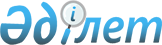 Жітіқара ауданы Жітіқара қаласының, ауылдарының, ауылдық округтерінің 2020-2022 жылдарға арналған бюджеттері туралы
					
			Мерзімі біткен
			
			
		
					Қостанай облысы Жітіқара ауданы мәслихатының 2020 жылғы 13 қаңтардағы № 374 шешімі. Қостанай облысының Әділет департаментінде 2020 жылғы 14 қаңтарда № 8888 болып тіркелді. Мерзімі өткендіктен қолданыс тоқтатылды
      2008 жылғы 4 желтоқсандағы Қазақстан Республикасы Бюджет кодексінің 75-бабы 2-тармағына, "Қазақстан Республикасындағы жергілікті мемлекеттік басқару және өзін-өзі басқару туралы" 2001 жылғы 23 қаңтардағы Қазақстан Республикасы Заңының 6-бабы 1-тармағының 1) тармақшасына сәйкес Жітіқара аудандық мәслихаты ШЕШІМ ҚАБЫЛДАДЫ:
      1. Жітіқара қаласының 2020-2022 жылдарға арналған бюджеті тиісінше 1, 2 және 3-қосымшаларға сәйкес, оның ішінде 2020 жылға мынадай көлемдерде бекітілсін:
      1) кірістер – 701 386,8 мың теңге, оның ішінде:
      салықтық түсімдер бойынша – 112 930,0 мың теңге;
      салықтық емес түсімдер бойынша – 4 059,0 мың теңге;
      негізгі капиталды сатудан түсетін түсімдер бойынша – 0,0 мың теңге;
      трансферттер түсiмi бойынша – 584 397,8 мың теңге;
      2) шығындар – 1 112 928,0 мың теңге;
      3) таза бюджеттік кредиттеу – 0,0 мың теңге, оның ішінде:
      бюджеттік кредиттер – 0,0 мың теңге;
      бюджеттік кредиттерді өтеу – 0,0 мың теңге;
      4) қаржы активтерімен операциялар бойынша сальдо – 0,0 мың теңге;
      5) бюджет тапшылығы (профициті) – - 411 541,2 мың теңге;
      6) бюджет тапшылығын қаржыландыру (профицитін пайдалану) – 411 541,2 мың теңге.
      Ескерту. 1-тармақ жаңа редакцияда - Қостанай облысы Жітіқара ауданы мәслихатының 04.11.2020 № 450 шешімімен (01.01.2020 бастап қолданысқа енгізіледі).


      2. 2020 жылға арналған аудандық бюджеттен Жітіқара қаласының бюджетіне берілетін бюджеттік субвенциялар көлемі 76651 мың теңге сомасында көзделгені ескерілсін.
      3. 2020 жылға арналған Жітіқара қаласының бюджетінен аудандық бюджетке бюджеттік алып қоюлар көлемі 0,0 мың теңгені құрайтыны ескерілсін.
      4. Жітіқара қаласының бюджетінде кезекті қаржы жылына арналған секвестрлеуге жатпайтын бюджеттік бағдарламалардың тізбесі белгіленбегені ескерілсін.
      5. 2020 жылға арналған Жітіқара қаласының бюджетінде республикалық бюджеттен нысаналы трансферттер көзделгені ескерілсін, оның ішінде:
      1) 2020 жылға мемлекеттік мектепке дейінгі білім беру ұйымдарының педагогтеріне біліктілік санаты үшін қосымша ақы төлеуге – 4501 мың теңге;
      2) 2020 жылға мемлекеттік мектепке дейінгі білім беру ұйымдары педагогтерінің еңбегіне ақы төлеуді ұлғайтуға – 11078 мың теңге.
      6. 2020 жылға арналған Жітіқара қаласының бюджетінде облыстық бюджеттен нысаналы трансферттер көзделгені ескерілсін, оның ішінде:
      1) мемлекеттік мектепке дейінгі білім беру ұйымдары педагогтерінің ұзақтығы күнтізбелік 42 күн жыл сайынғы ақылы еңбек демалысын 56 күнге дейін ұлғайтуға – 1694 мың теңге;
      2) Айнабұлақ шағын ауданындағы автомобиль жолының учаскелерін орташа жөндеуге – 27 108,3 мың теңге;
      3) алынып тасталды - Қостанай облысы Жітіқара ауданы мәслихатының 04.11.2020 № 450 шешімімен (01.01.2020 бастап қолданысқа енгізіледі);

      4) алынып тасталды - Қостанай облысы Жітіқара ауданы мәслихатының 04.11.2020 № 450 шешімімен (01.01.2020 бастап қолданысқа енгізіледі);

      5) алынып тасталды - Қостанай облысы Жітіқара ауданы мәслихатының 04.11.2020 № 450 шешімімен (01.01.2020 бастап қолданысқа енгізіледі);


      6) Жібек жолы көшесіне шығатын 11-шағын аудандағы № 19-23 үйлердің бойында кварталішілік өткелді ағымдағы жөндеуге – 20 617,9 мың теңге;
      7) Жібек жолы көшесіне шығатын 5 в шағын аудандағы № 7, 8, 9, 10 үйлердің ауласында кварталішілік өткелді ағымдағы жөндеуге – 16 853,8 мың теңге;
      8) Шокана Уалиханова көшесінен іргелес алаңдарымен бірге В.И. Ленина көшесіне шығатын 2-шағын аудандағы № 18-22 үйлердің ауласында кварталішілік өткелді ағымдағы жөндеуге – 22 668,7 мың теңге;
      9) Жітіқара қаласының мешітіне қарсы тұрған аялдамадан Жібек жолы көшесімен қиылысатын қиылысқа дейінгі шекараларда Досқали Асымбаев көшесі бойындағы автомобиль жолының учаскесін орташа жөндеуге (техникалық қадағалау жөніндегі қызметтерге) – 2 720,1 мың теңге;
      10) Жітіқара қаласының В.И. Ленина көшесіне шығатын 4-шағын аудандағы № 11, 12, 13, 15, 16 үйлердің ауласында кварталішілік өткелді ағымдағы жөндеуге (техникалық қадағалау жөніндегі қызметтерге) – 1 234,1 мың теңге.
      Ескерту. 6-тармаққа өзгерістер енгізілді - Қостанай облысы Жітіқара ауданы мәслихатының 04.11.2020 № 450 шешімімен (01.01.2020 бастап қолданысқа енгізіледі).


      6-1. Жітіқара қаласының 2020 жылға арналған бюджетінде Жұмыспен қамту жол картасы шеңберінде шараларды қаржыландыру үшін кредиттеу түсімі көзделгені ескерілсін, оның ішінде:
      1) Комсомольская-Чернаткин көшелерінің бойындағы Таран көшесіне шығатын автомобиль жолдарын орташа жөндеуге – 78 425,0 мың теңге;
      2) Шокана Уалиханова көшесімен қиылысатын қиылыстан Ахмета Байтурсинова көшесімен қиылысатын қиылысқа дейінгі шекараларда Хажыкея Жакупова көшесі бойындағы автомобиль жолын орташа жөндеуге – 91 407,0 мың теңге;
      3) Желтоқсан шағын ауданына бұрылатын бұрылыстан Ахмета Байтурсинова көшесінің қиылысына дейінгі шекараларда Жібек жолы көшесі бойындағы автомобиль жолының учаскесін орташа жөндеуге – 78 125,3 мың теңге;
      4) Жітіқара қаласы көшелерінің бойындағы көше жарығын ағымдағы жөндеуге – 73 908,8 мың теңге;
      5) Жітіқара қаласының мешітіне қарсы тұрған аялдамадан Жібек жолы көшесімен қиылысатын қиылысқа дейінгі шекараларда Досқали Асымбаев көшесі бойындағы автомобиль жолының учаскесін орташа жөндеуге – 83 938,0 мың теңге.
      Ескерту. Шешім 6-1-тармақпен толықтырылды - Қостанай облысы Жітіқара ауданы мәслихатының 04.11.2020 № 450 шешімімен (01.01.2020 бастап қолданысқа енгізіледі).


      7. 2020 жылға арналған Жітіқара қаласының бюджетінде аудандық бюджеттен нысаналы трансферттер көзделгені ескерілсін, оның ішінде:
      1) Комсомольская-Чернаткин көшелерінің бойындағы Таран көшесіне шығатын автомобиль жолдарына орташа жөндеу жұмыстарын жүргізу кезіндегі техникалық қадағалау қызметтеріне – 2 468,6 мың теңге;
      2) алынып тасталды - Қостанай облысы Жітіқара ауданы мәслихатының 04.11.2020 № 450 шешімімен (01.01.2020 бастап қолданысқа енгізіледі);


      3) Шокана Уалиханова көшесімен қиылысатын қиылыстан Ахмета Байтурсинова көшесімен қиылысатын қиылысқа дейінгі шекараларда Хажыкея Жакупова көшесі бойындағы автомобиль жолын орташа жөндеу жұмыстарын жүргізу кезіндегі техникалық қадағалау қызметтеріне – 2 517,7 мың теңге;
      4) Айнабұлақ шағын ауданындағы автомобиль жолының учаскелеріне орташа жөндеу жұмыстарын жүргізу кезіндегі техникалық қадағалау қызметтеріне – 746,3 мың теңге;
      5) фронт-офис ашу шеңберінде жол картасын іске асыруға – 12 063,0 мың теңге;
      6) жер учаскесін бөлуді ресімдеу қызметтеріне (көлі бар орталық саябақ) – 406,6 мың теңге;
      7) Жітіқара қаласының Ұлы Отан соғысы жылдарында қаза тапқандарды еске алу Мемориалдық кешенін ағымдағы жөндеуге – 3819 мың теңге;
      8) Жітіқара қаласының аумағында мұз қалашығын орнатуға – 1500 мың теңге;
      9) Жітіқара қаласының аумағында аялдама кешендерін орнатуға – 5000 мың теңге;
      10) Жібек жолы көшесіне шығатын 11-шағын ауданда № 19-23 үйлердің бойындағы орамішілік өткелді ағымдағы жөндеуге – 2672 мың теңге;
      11) мектепке дейінгі білім беру ұйымдарында мемлекеттік білім беру тапсырысын іске асыруға – 246 696,0 мың теңге;
      12) Жітіқара қаласы Досқали Асымбаев көшесі 51-құрылыс мекенжайындағы әкімшілік ғимаратты ағымдағы жөндеуге – 1 434,0 мың теңге;
      13) Жібек жолы көшесіне шығатын 11-шағын аудандағы № 10, 11, 12 үйлердің ауласында кварталішілік өткелді ағымдағы жөндеуге – 25 174,6 мың теңге;
      14) 6-шағын аудандағы № 22 және 23 үйлердің арасында кварталішілік өткелді ағымдағы жөндеуге – 7 635,0 мың теңге;
      15) Тәуелсіздік алаңына бұрылатын бұрылыстан Ахмета Байтурсинова көшесіне дейінгі шекараларда Ақсұлу Ақын көшесі бойындағы тротуарды салу жұмыстарына – 11 504,4 мың теңге;
      16) Жітіқара қаласының аумағында металл қоршауларды жасауға және орнатуға – 2 467,1 мың теңге;
      17) Жітіқара қаласының аумағында балалар ойын алаңдарын орналастыруға – 15 000,0 мың теңге;
      18) Жітіқара қаласының көшелерін ағымдағы шұңқыр жөндеуіне – 13 391,0 мың теңге;
      19) Жітіқара қаласының көше жарығын ағымдағы жөндеуге (Таран көшесінен Досқали Асымбаев көшесіне кіру) – 950,0 мың теңге;
      20) Жітіқара қаласының коммуналдық пәтерлерін ағымдағы жөндеуге – 2 485,0 мың теңге;
      21) Жітіқара қаласының аумағындағы нөсерлік құдықтарды тазалау қызметтеріне – 11 069,1 мың теңге;
      22) мүмкіндігі шектеулі адамдар үшін пандустар орнату жұмыстарына – 3 700,0 мың теңге;
      23) көлді толтыру қызметтеріне – 3 410,0 мың теңге;
      24) орама көгалдарды орнату қызметтеріне – 1 400,0 мың теңге;
      25) жасыл желектерді автономды суару жүйесін монтаждау жұмыстарына – 1 855,0 мың теңге;
      26) Жітіқара қаласын мерекелерге безендіруге – 8 606,5 мың теңге;
      27) Жітіқара қаласы, 7 - шағын аудан, 13 - үй мекенжайында орналасқан әкімшілік ғимаратты ағымдағы жөндеуге – 11 300,0 мың теңге.
      Ескерту. 7-тармаққа өзгерістер енгізілді - Қостанай облысы Жітіқара ауданы мәслихатының 04.11.2020 № 450 шешімімен (01.01.2020 бастап қолданысқа енгізіледі).


      8. Аққарға ауылының 2020-2022 жылдарға арналған бюджеті тиісінше, 4, 5 және 6-қосымшаларға сәйкес, оның ішінде 2020 жылға мынадай көлемдерде бекітілсін:
      1) кірістер – 12 577,0 мың теңге, оның ішінде:
      салықтық түсімдер бойынша – 189,0 мың теңге;
      салықтық емес түсімдер бойынша – 17,0 мың теңге;
      негізгі капиталды сатудан түсетін түсімдер бойынша – 0,0 мың теңге;
      трансферттер түсімі бойынша – 12 371,0 мың теңге;
      2) шығындар – 12 577,0 мың теңге;
      3) таза бюджеттік кредиттеу – 0,0 мың теңге, оның ішінде:
      бюджеттік кредиттер – 0,0 мың теңге;
      бюджеттік кредиттерді өтеу – 0,0 мың теңге;
      4) қаржы активтерімен операциялар бойынша сальдо – 0,0 мың теңге;
      5) бюджет тапшылығы (профициті) – 0,0 мың теңге;
      6) бюджет тапшылығын қаржыландыру (профицитін пайдалану) – 0,0 мың теңге.
      Ескерту. 8-тармақ жаңа редакцияда - Қостанай облысы Жітіқара ауданы мәслихатының 04.11.2020 № 450 шешімімен (01.01.2020 бастап қолданысқа енгізіледі).


      9. 2020 жылға арналған аудандық бюджеттен Аққарға ауылының бюджетіне берілетін бюджеттік субвенциялар көлемі 12371 мың теңге сомасында көзделгені ескерілсін.
      10. 2020 жылға арналған Аққарға ауылының бюджетінен аудандық бюджетке бюджеттік алып қоюлар көлемі 0,0 мың теңгені құрайтыны ескерілсін.
      11. Аққарға ауылының бюджетінде кезекті қаржы жылына арналған секвестрлеуге жатпайтын бюджеттік бағдарламалардың тізбесі белгіленбегені ескерілсін.
      12. Забелов ауылының 2020-2022 жылдарға арналған бюджеті тиісінше, 7, 8 және 9-қосымшаларға сәйкес, оның ішінде 2020 жылға мынадай көлемдерде бекітілсін:
      1) кірістер – 15 279,5 мың теңге, оның ішінде:
      салықтық түсімдер бойынша – 1 046,0 мың теңге;
      салықтық емес түсімдер бойынша – 27,0 мың теңге;
      негізгі капиталды сатудан түсетін түсімдер бойынша – 0,0 мың теңге;
      трансферттер түсiмi бойынша – 14 206,5 мың теңге;
      2) шығындар – 15 279,5 мың теңге;
      3) таза бюджеттік кредиттеу – 0,0 мың теңге, оның ішінде:
      бюджеттік кредиттер – 0,0 мың теңге;
      бюджеттік кредиттерді өтеу – 0,0 мың теңге;
      4) қаржы активтерімен операциялар бойынша сальдо – 0,0 мың теңге;
      5) бюджет тапшылығы (профициті) – 0,0 мың теңге;
      6) бюджет тапшылығын қаржыландыру (профицитін пайдалану) – 0,0 мың теңге.
      Ескерту. 12-тармақ жаңа редакцияда - Қостанай облысы Жітіқара ауданы мәслихатының 04.11.2020 № 450 шешімімен (01.01.2020 бастап қолданысқа енгізіледі).


      13. 2020 жылға арналған аудандық бюджеттен Забелов ауылының бюджетіне берілетін бюджеттік субвенциялар көлемі 13472 мың теңге сомасында көзделгені ескерілсін.
      14. 2020 жылға арналған Забелов ауылының бюджетінен аудандық бюджетке бюджеттік алып қоюлар көлемі 0,0 мың теңгені құрайтыны ескерілсін.
      15. Забелов ауылының бюджетінде кезекті қаржы жылына арналған секвестрлеуге жатпайтын бюджеттік бағдарламалардың тізбесі белгіленбегені ескерілсін.
      15-1. 2020 жылға арналған Забелов ауылының бюджетінде аудандық бюджеттен нысаналы трансферттер көзделгені ескерілсін, оның ішінде:
      1) Забелов ауылының көшелерін жарықтандыруға – 734,5 мың теңге.
      Ескерту. Шешім 15-1-тармақпен толықтырылды - Қостанай облысы Жітіқара ауданы мәслихатының 04.11.2020 № 450 шешімімен (01.01.2020 бастап қолданысқа енгізіледі).


      16. Милютин ауылының 2020-2022 жылдарға арналған бюджеті тиісінше, 10, 11 және 12-қосымшаларға сәйкес, оның ішінде 2020 жылға мынадай көлемдерде бекітілсін:
      1) кірістер – 13 342,3 мың теңге, оның ішінде:
      салықтық түсімдер бойынша – 791,0 мың теңге;
      салықтық емес түсімдер бойынша – 6,0 мың теңге;
      негізгі капиталды сатудан түсетін түсімдер бойынша – 0,0 мың теңге;
      трансферттер түсімі бойынша – 12 545,3 мың теңге;
      2) шығындар – 13 342,3 мың теңге;
      3) таза бюджеттік кредиттеу – 0,0 мың теңге, оның ішінде:
      бюджеттік кредиттер – 0,0 мың теңге;
      бюджеттік кредиттерді өтеу – 0,0 мың теңге;
      4) қаржы активтерімен операциялар бойынша сальдо – 0,0 мың теңге;
      5) бюджет тапшылығы (профициті) – 0,0 мың теңге;
      6) бюджет тапшылығын қаржыландыру (профицитін пайдалану) – 0,0 мың теңге.
      Ескерту. 16-тармақ жаңа редакцияда - Қостанай облысы Жітіқара ауданы мәслихатының 04.11.2020 № 450 шешімімен (01.01.2020 бастап қолданысқа енгізіледі).


      17. 2020 жылға арналған аудандық бюджеттен Милютин ауылының бюджетіне берілетін бюджеттік субвенциялар көлемі 11768 мың теңге сомасында көзделгені ескерілсін.
      18. 2020 жылға арналған Милютин ауылының бюджетінен аудандық бюджетке бюджеттік алып қоюлар көлемі 0,0 мың теңгені құрайтыны ескерілсін.
      19. Милютин ауылының бюджетінде кезекті қаржы жылына арналған секвестрлеуге жатпайтын бюджеттік бағдарламалардың тізбесі белгіленбегені ескерілсін.
      19-1. 2020 жылға арналған Милютин ауылының бюджетінде аудандық бюджеттен нысаналы трансферттер көзделгені ескерілсін, оның ішінде:
      1) Милютин ауылының көше жарығын ағымдағы жөндеуге – 777,3 мың теңге.
      Ескерту. Шешім 19-1-тармақпен толықтырылды - Қостанай облысы Жітіқара ауданы мәслихатының 04.11.2020 № 450 шешімімен (01.01.2020 бастап қолданысқа енгізіледі).


      20. Пригородный ауылының 2020-2022 жылдарға арналған бюджеті тиісінше, 13, 14 және 15-қосымшаларға сәйкес, оның ішінде 2020 жылға мынадай көлемдерде бекітілсін:
      1) кірістер – 22 945,0 мың теңге, оның ішінде:
      салықтық түсімдер бойынша – 1 622,0 мың теңге;
      салықтық емес түсімдер бойынша – 92,0 мың теңге;
      негізгі капиталды сатудан түсетін түсімдер бойынша – 0,0 мың теңге;
      трансферттер түсімі бойынша – 21 231,0 мың теңге;
      2) шығындар – 22 945,0 мың теңге;
      3) таза бюджеттік кредиттеу – 0,0 мың теңге, оның ішінде:
      бюджеттік кредиттер – 0,0 мың теңге;
      бюджеттік кредиттерді өтеу – 0,0 мың теңге;
      4) қаржы активтерімен операциялар бойынша сальдо – 0,0 мың теңге;
      5) бюджет тапшылығы (профициті) – 0,0 мың теңге;
      6) бюджет тапшылығын қаржыландыру (профицитін пайдалану) – 0,0 мың теңге.
      Ескерту. 20-тармақ жаңа редакцияда - Қостанай облысы Жітіқара ауданы мәслихатының 04.11.2020 № 450 шешімімен (01.01.2020 бастап қолданысқа енгізіледі).


      21. 2020 жылға арналған аудандық бюджеттен Пригородный ауылының бюджетіне берілетін бюджеттік субвенциялар көлемі 21231 мың теңге сомасында көзделгені ескерілсін.
      22. 2020 жылға арналған Пригородный ауылының бюджетінен аудандық бюджетке бюджеттік алып қоюлар көлемі 0,0 мың теңгені құрайтыны ескерілсін.
      23. Пригородный ауылының бюджетінде кезекті қаржы жылына арналған секвестрлеуге жатпайтын бюджеттік бағдарламалардың тізбесі белгіленбегені ескерілсін.
      24. Приречный ауылының 2020-2022 жылдарға арналған бюджеті тиісінше, 16, 17 және 18-қосымшаларға сәйкес, оның ішінде 2020 жылға мынадай көлемдерде бекітілсін:
      1) кірістер – 11 815,0 мың теңге, оның ішінде:
      салықтық түсімдер бойынша – 1 729,0 мың теңге;
      салықтық емес түсімдер бойынша – 16,0 мың теңге;
      негізгі капиталды сатудан түсетін түсімдер бойынша – 0,0 мың теңге;
      трансферттер түсімі бойынша – 10 070,0 мың теңге;
      2) шығындар – 11 815,0 мың теңге;
      3) таза бюджеттік кредиттеу – 0,0 мың теңге, оның ішінде:
      бюджеттік кредиттер – 0,0 мың теңге;
      бюджеттік кредиттерді өтеу – 0,0 мың теңге;
      4) қаржы активтерімен операциялар бойынша сальдо – 0,0 мың теңге;
      5) бюджет тапшылығы (профициті) – 0,0 мың теңге;
      6) бюджет тапшылығын қаржыландыру (профицитін пайдалану) – 0,0 мың теңге.
      Ескерту. 24-тармақ жаңа редакцияда - Қостанай облысы Жітіқара ауданы мәслихатының 04.11.2020 № 450 шешімімен (01.01.2020 бастап қолданысқа енгізіледі).


      25. 2020 жылға арналған аудандық бюджеттен Приречный ауылының бюджетіне берілетін бюджеттік субвенциялар көлемі 9671 мың теңге сомасында көзделгені ескерілсін.
      26. 2020 жылға арналған Приречный ауылының бюджетінен аудандық бюджетке бюджеттік алып қоюлар көлемі 0,0 мың теңгені құрайтыны ескерілсін.
      27. Приречный ауылының бюджетінде кезекті қаржы жылына арналған секвестрлеуге жатпайтын бюджеттік бағдарламалардың тізбесі белгіленбегені ескерілсін.
      27-1. 2020 жылға арналған Приречный ауылының бюджетінде аудандық бюджеттен нысаналы трансферттер көзделгені ескерілсін, оның ішінде:
      1) Приречный ауылының көшелерін жарықтандыруға – 399,0 мың теңге.
      Ескерту. Шешім 27-1-тармақпен толықтырылды - Қостанай облысы Жітіқара ауданы мәслихатының 04.11.2020 № 450 шешімімен (01.01.2020 бастап қолданысқа енгізіледі).


      28. Степной ауылының 2020-2022 жылдарға арналған бюджеті тиісінше, 19, 20 және 21-қосымшаларға сәйкес, оның ішінде 2020 жылға мынадай көлемдерде бекітілсін:
      1) кірістер – 12 538,0 мың теңге, оның ішінде:
      салықтық түсімдер бойынша – 1 020,0 мың теңге;
      салықтық емес түсімдер бойынша – 12,0 мың теңге;
      негізгі капиталды сатудан түсетін түсімдер бойынша – 0,0 мың теңге;
      трансферттер түсімі бойынша – 11 506,0 мың теңге;
      2) шығындар – 12 538,0 мың теңге;
      3) таза бюджеттік кредиттеу – 0,0 мың теңге, оның ішінде:
      бюджеттік кредиттер – 0,0 мың теңге;
      бюджеттік кредиттерді өтеу – 0,0 мың теңге;
      4) қаржы активтерімен операциялар бойынша сальдо – 0,0 мың теңге;
      5) бюджет тапшылығы (профициті) – 0,0 мың теңге;
      6) бюджет тапшылығын қаржыландыру (профицитін пайдалану) – 0,0 мың теңге.
      Ескерту. 28-тармақ жаңа редакцияда - Қостанай облысы Жітіқара ауданы мәслихатының 04.11.2020 № 450 шешімімен (01.01.2020 бастап қолданысқа енгізіледі).


      29. 2020 жылға арналған аудандық бюджеттен Степной ауылының бюджетіне берілетін бюджеттік субвенциялар көлемі 11506 мың теңге сомасында көзделгені ескерілсін.
      30. 2020 жылға арналған Степной ауылының бюджетінен аудандық бюджетке бюджеттік алып қоюлар көлемі 0,0 мың теңгені құрайтыны ескерілсін.
      31. Степной ауылының бюджетінде кезекті қаржы жылына арналған секвестрлеуге жатпайтын бюджеттік бағдарламалардың тізбесі белгіленбегені ескерілсін.
      32. Чайковский ауылының 2020-2022 жылдарға арналған бюджеті тиісінше, 22, 23 және 24-қосымшаларға сәйкес, оның ішінде 2020 жылға мынадай көлемдерде бекітілсін:
      1) кірістер –13 508,5 мың теңге, оның ішінде:
      салықтық түсімдер бойынша – 468,0 мың теңге;
      салықтық емес түсімдер бойынша – 10,0 мың теңге;
      негізгі капиталды сатудан түсетін түсімдер бойынша – 0,0 мың теңге;
      трансферттер түсімі бойынша – 13 030,5 мың теңге;
      2) шығындар – 13 508,5 мың теңге;
      3) таза бюджеттік кредиттеу – 0,0 мың теңге, оның ішінде:
      бюджеттік кредиттер – 0,0 мың теңге;
      бюджеттік кредиттерді өтеу – 0,0 мың теңге;
      4) қаржы активтерімен операциялар бойынша сальдо – 0,0 мың теңге;
      5) бюджет тапшылығы (профициті) – 0,0 мың теңге;
      6) бюджет тапшылығын қаржыландыру (профицитін пайдалану) – 0,0 мың теңге.
      Ескерту. 32-тармақ жаңа редакцияда - Қостанай облысы Жітіқара ауданы мәслихатының 04.11.2020 № 450 шешімімен (01.01.2020 бастап қолданысқа енгізіледі).


      33. 2020 жылға арналған аудандық бюджеттен Чайковский ауылының бюджетіне берілетін бюджеттік субвенциялар көлемі 12325 мың теңге сомасында көзделгені ескерілсін.
      34. 2020 жылға арналған Чайковский ауылының бюджетінен аудандық бюджетке бюджеттік алып қоюлар көлемі 0,0 мың теңгені құрайтыны ескерілсін.
      35. Чайковский ауылының бюджетінде кезекті қаржы жылына арналған секвестрлеуге жатпайтын бюджеттік бағдарламалардың тізбесі белгіленбегені ескерілсін.
      35-1. 2020 жылға арналған Чайковский ауылының бюджетінде аудандық бюджеттен нысаналы трансферттер көзделгені ескерілсін, оның ішінде:
      1) Чайковский ауылының көше жарығын ағымдағы жөндеуге – 268,0 мың теңге;
      2) мемлекеттік органның штат санының қысқаруына байланысты мемлекеттік қызметшіге төрт орташа айлық жалақысы мөлшерінде жұмыстан шығу жәрдемақысын төлеу – 437,5 мың теңге.
      Ескерту. Шешім 35-1-тармақпен толықтырылды - Қостанай облысы Жітіқара ауданы мәслихатының 04.11.2020 № 450 шешімімен (01.01.2020 бастап қолданысқа енгізіледі).


      36. Ырсай ауылының 2020-2022 жылдарға арналған бюджеті тиісінше, 25, 26 және 27-қосымшаларға сәйкес, оның ішінде 2020 жылға мынадай көлемдерде бекітілсін:
      1) кірістер – 12 841,0 мың теңге, оның ішінде:
      салықтық түсімдер бойынша – 727,0 мың теңге;
      салықтық емес түсімдер бойынша – 6,0 мың теңге;
      негізгі капиталды сатудан түсетін түсімдер бойынша – 0,0 мың теңге;
      трансферттер түсімі бойынша – 12 108,0 мың теңге;
      2) шығындар – 12 841,0 мың теңге;
      3) таза бюджеттік кредиттеу – 0,0 мың теңге, оның ішінде:
      бюджеттік кредиттер – 0,0 мың теңге;
      бюджеттік кредиттерді өтеу – 0,0 мың теңге;
      4) қаржы активтерімен операциялар бойынша сальдо – 0,0 мың теңге;
      5) бюджет тапшылығы (профициті) – 0,0 мың теңге;
      6) бюджет тапшылығын қаржыландыру (профицитін пайдалану) – 0,0 мың теңге.
      Ескерту. 36-тармақ жаңа редакцияда - Қостанай облысы Жітіқара ауданы мәслихатының 04.11.2020 № 450 шешімімен (01.01.2020 бастап қолданысқа енгізіледі).


      37. 2020 жылға арналған аудандық бюджеттен Ырсай ауылының бюджетіне берілетін бюджеттік субвенциялар көлемі 12108 мың теңге сомасында көзделгені ескерілсін.
      38. 2020 жылға арналған Ырсай ауылының бюджетінен аудандық бюджетке бюджеттік алып қоюлар көлемі 0,0 мың теңгені құрайтыны ескерілсін.
      39. Ырсай ауылының бюджетінде кезекті қаржы жылына арналған секвестрлеуге жатпайтын бюджеттік бағдарламалардың тізбесі белгіленбегені ескерілсін.
      40. Большевик ауылдық округінің 2020-2022 жылдарға арналған бюджеті тиісінше, 28, 29 және 30-қосымшаларға сәйкес, оның ішінде 2020 жылға мынадай көлемдерде бекітілсін:
      ) кірістер – 17 493,9 мың теңге, оның ішінде:
      салықтық түсімдер бойынша – 1 010,0 мың теңге;
      салықтық емес түсімдер бойынша – 17,0 мың теңге;
      негізгі капиталды сатудан түсетін түсімдер бойынша – 0,0 мың теңге;
      трансферттер түсімі бойынша – 16 466,9 мың теңге;
      2) шығындар – 17 493,9 мың теңге;
      3) таза бюджеттік кредиттеу – 0,0 мың теңге, оның ішінде:
      бюджеттік кредиттер – 0,0 мың теңге;
      бюджеттік кредиттерді өтеу – 0,0 мың теңге;
      4) қаржы активтерімен операциялар бойынша сальдо – 0,0 мың теңге;
      5) бюджет тапшылығы (профициті) – 0,0 мың теңге;
      6) бюджет тапшылығын қаржыландыру (профицитін пайдалану) – 0,0 мың теңге.
      Ескерту. 40-тармақ жаңа редакцияда - Қостанай облысы Жітіқара ауданы мәслихатының 04.11.2020 № 450 шешімімен (01.01.2020 бастап қолданысқа енгізіледі).


      41. 2020 жылға арналған аудандық бюджеттен Большевик ауылдық округінің бюджетіне берілетін бюджеттік субвенциялар көлемі 15428 мың теңге сомасында көзделгені ескерілсін.
      42. 2020 жылға арналған Большевик ауылдық округінің бюджетінен аудандық бюджетке бюджеттік алып қоюлар көлемі 0,0 мың теңгені құрайтыны ескерілсін.
      43. Большевик ауылдық округінің бюджетінде кезекті қаржы жылына арналған секвестрлеуге жатпайтын бюджеттік бағдарламалардың тізбесі белгіленбегені ескерілсін.
      43-1. 2020 жылға арналған Большевик ауылдық округінің бюджетінде аудандық бюджеттен нысаналы трансферттер көзделгені ескерілсін, оның ішінде:
      1) Большевик ауылдық округінің көше жарығын ағымдағы жөндеуге – 619,1 мың теңге;
      2) мемлекеттік органның штат санының қысқаруына байланысты мемлекеттік қызметшіге төрт орташа айлық жалақысы мөлшерінде жұмыстан шығу жәрдемақысын төлеу – 419,8 мың теңге.
      Ескерту. Шешім 43-1-тармақпен толықтырылды - Қостанай облысы Жітіқара ауданы мәслихатының 04.11.2020 № 450 шешімімен (01.01.2020 бастап қолданысқа енгізіледі).


      44. Мүктікөл ауылдық округінің 2020-2022 жылдарға арналған бюджеті тиісінше, 31, 32 және 33-қосымшаларға сәйкес, оның ішінде 2020 жылға мынадай көлемдерде бекітілсін:
      1) кірістер – 16 738,1 мың теңге, оның ішінде:
      салықтық түсімдер бойынша – 853,0 мың теңге;
      салықтық емес түсімдер бойынша – 14,0 мың теңге;
      негізгі капиталды сатудан түсетін түсімдер бойынша – 0,0 мың теңге;
      трансферттер түсімі бойынша – 15 871,1 мың теңге;
      2) шығындар – 16 738,1 мың теңге;
      3) таза бюджеттік кредиттеу – 0,0 мың теңге, оның ішінде:
      бюджеттік кредиттер – 0,0 мың теңге;
      бюджеттік кредиттерді өтеу – 0,0 мың теңге;
      4) қаржы активтерімен операциялар бойынша сальдо – 0,0 мың теңге;
      5) бюджет тапшылығы (профициті) – 0,0 мың теңге;
      6) бюджет тапшылығын қаржыландыру (профицитін пайдалану) – 0,0 мың теңге.
      Ескерту. 44-тармақ жаңа редакцияда - Қостанай облысы Жітіқара ауданы мәслихатының 04.11.2020 № 450 шешімімен (01.01.2020 бастап қолданысқа енгізіледі).


      45. 2020 жылға арналған аудандық бюджеттен Мүктікөл ауылдық округінің бюджетіне берілетін бюджеттік субвенциялар көлемі 15271 мың теңге сомасында көзделгені ескерілсін.
      46. 2020 жылға арналған Мүктікөл ауылдық округінің бюджетінен аудандық бюджетке бюджеттік алып қоюлар көлемі 0,0 мың теңгені құрайтыны ескерілсін.
      47. Мүктікөл ауылдық округінің бюджетінде кезекті қаржы жылына арналған секвестрлеуге жатпайтын бюджеттік бағдарламалардың тізбесі белгіленбегені ескерілсін.
      47-1. 2020 жылға арналған Мүктікөл ауылдық округінің бюджетінде аудандық бюджеттен нысаналы трансферттер көзделгені ескерілсін, оның ішінде:
      1) Мүктікөл ауылдық округінің көшелерін жарықтандыруға – 227,0 мың теңге;
      2) мемлекеттік органның штат санының қысқаруына байланысты мемлекеттік қызметшіге төрт орташа айлық жалақысы мөлшерінде жұмыстан шығу жәрдемақысын төлеу – 373,1 мың теңге.
      Ескерту. Шешім 47-1-тармақпен толықтырылды - Қостанай облысы Жітіқара ауданы мәслихатының 04.11.2020 № 450 шешімімен (01.01.2020 бастап қолданысқа енгізіледі).


      48. Тоқтаров ауылдық округінің 2020-2022 жылдарға арналған бюджеті тиісінше, 34, 35 және 36-қосымшаларға сәйкес, оның ішінде 2020 жылға мынадай көлемдерде бекітілсін: 
      1) кірістер – 13 261,0 мың теңге, оның ішінде:
      салықтық түсімдер бойынша – 878,0 мың теңге;
      салықтық емес түсімдер бойынша – 7,0 мың теңге;
      негізгі капиталды сатудан түсетін түсімдер бойынша – 0,0 мың теңге;
      трансферттер түсімі бойынша – 12 376,0 мың теңге;
      2) шығындар – 13 261,0 мың теңге;
      3) таза бюджеттік кредиттеу – 0,0 мың теңге, оның ішінде:
      бюджеттік кредиттер – 0,0 мың теңге;
      бюджеттік кредиттерді өтеу – 0,0 мың теңге;
      4) қаржы активтерімен операциялар бойынша сальдо – 0,0 мың теңге;
      5) бюджет тапшылығы (профициті) – 0,0 мың теңге;
      6) бюджет тапшылығын қаржыландыру (профицитін пайдалану) – 0,0 мың теңге.
      Ескерту. 48-тармақ жаңа редакцияда - Қостанай облысы Жітіқара ауданы мәслихатының 04.11.2020 № 450 шешімімен (01.01.2020 бастап қолданысқа енгізіледі).


      49. 2020 жылға арналған аудандық бюджеттен Тоқтаров ауылдық округінің бюджетіне берілетін бюджеттік субвенциялар көлемі 11977 мың теңге сомасында көзделгені ескерілсін.
      50. 2020 жылға арналған Тоқтаров ауылдық округінің бюджетінен аудандық бюджетке бюджеттік алып қоюлар көлемі 0,0 мың теңгені құрайтыны ескерілсін.
      51. Тоқтаров ауылдық округінің бюджетінде кезекті қаржы жылына арналған секвестрлеуге жатпайтын бюджеттік бағдарламалардың тізбесі белгіленбегені ескерілсін.
      51-1. 2020 жылға арналған Тоқтаров ауылдық округінің бюджетінде аудандық бюджеттен нысаналы трансферттер көзделгені ескерілсін, оның ішінде:
      1) болжанатын бюджеттің кіріс бөлігінің орындалмауына байланысты Тоқтаров ауылдық округі бюджетінің кірістер шығынын өтеу үшін – 399,0 мың теңге.
      Ескерту. Шешім 51-1-тармақпен толықтырылды - Қостанай облысы Жітіқара ауданы мәслихатының 04.11.2020 № 450 шешімімен (01.01.2020 бастап қолданысқа енгізіледі).


      52. Осы шешім 2020 жылғы 1 қаңтардан бастап қолданысқа енгізіледі. Жітіқара ауданы Жітіқара қаласының 2020 жылға арналған бюджеті
      Ескерту. 1-қосымша жаңа редакцияда - Қостанай облысы Жітіқара ауданы мәслихатының 04.11.2020 № 450 шешімімен (01.01.2020 бастап қолданысқа енгізіледі). Жітіқара ауданы Жітіқара қаласының 2021 жылға арналған бюджеті
      Ескерту. 2-қосымша жаңа редакцияда - Қостанай облысы Жітіқара ауданы мәслихатының 04.11.2020 № 450 шешімімен (01.01.2020 бастап қолданысқа енгізіледі). Жітіқара ауданы Жітіқара қаласының 2022 жылға арналған бюджеті Жітіқара ауданы Аққарға ауылының 2020 жылға арналған бюджеті
      Ескерту. 4-қосымша жаңа редакцияда - Қостанай облысы Жітіқара ауданы мәслихатының 04.11.2020 № 450 шешімімен (01.01.2020 бастап қолданысқа енгізіледі). Жітіқара ауданы Аққарға ауылының 2021 жылға арналған бюджеті Жітіқара ауданы Аққарға ауылының 2022 жылға арналған бюджеті Жітіқара ауданы Забелов ауылының 2020 жылға арналған бюджеті
      Ескерту. 7-қосымша жаңа редакцияда - Қостанай облысы Жітіқара ауданы мәслихатының 04.11.2020 № 450 шешімімен (01.01.2020 бастап қолданысқа енгізіледі). Жітіқара ауданы Забелов ауылының 2021 жылға арналған бюджеті Жітіқара ауданы Забелов ауылының 2022 жылға арналған бюджеті Жітіқара ауданы Милютин ауылының 2020 жылға арналған бюджеті
      Ескерту. 10-қосымша жаңа редакцияда - Қостанай облысы Жітіқара ауданы мәслихатының 04.11.2020 № 450 шешімімен (01.01.2020 бастап қолданысқа енгізіледі). Жітіқара ауданы Милютин ауылының 2021 жылға арналған бюджеті Жітіқара ауданы Милютин ауылының 2022 жылға арналған бюджеті Жітіқара ауданы Пригородный ауылының 2020 жылға арналған бюджеті
      Ескерту. 13-қосымша жаңа редакцияда - Қостанай облысы Жітіқара ауданы мәслихатының 04.11.2020 № 450 шешімімен (01.01.2020 бастап қолданысқа енгізіледі). Жітіқара ауданы Пригородный ауылының 2021 жылға арналған бюджеті Жітіқара ауданы Пригородный ауылының 2022 жылға арналған бюджеті Жітіқара ауданы Приречный ауылының 2020 жылға арналған бюджеті
      Ескерту. 16-қосымша жаңа редакцияда - Қостанай облысы Жітіқара ауданы мәслихатының 04.11.2020 № 450 шешімімен (01.01.2020 бастап қолданысқа енгізіледі). Жітіқара ауданы Приречный ауылының 2021 жылға арналған бюджеті Жітіқара ауданы Приречный ауылының 2022 жылға арналған бюджеті Жітіқара ауданы Степной ауылының 2020 жылға арналған бюджеті
      Ескерту. 19-қосымша жаңа редакцияда - Қостанай облысы Жітіқара ауданы мәслихатының 04.11.2020 № 450 шешімімен (01.01.2020 бастап қолданысқа енгізіледі). Жітіқара ауданы Степной ауылының 2021 жылға арналған бюджеті Жітіқара ауданы Степной ауылының 2022 жылға арналған бюджеті Жітіқара ауданы Чайковский ауылының 2020 жылға арналған бюджеті
      Ескерту. 22-қосымша жаңа редакцияда - Қостанай облысы Жітіқара ауданы мәслихатының 04.11.2020 № 450 шешімімен (01.01.2020 бастап қолданысқа енгізіледі). Жітіқара ауданы Чайковский ауылының 2021 жылға арналған бюджеті Жітіқара ауданы Чайковский ауылының 2022 жылға арналған бюджеті Жітіқара ауданы Ырсай ауылының 2020 жылға арналған бюджеті
      Ескерту. 25-қосымша жаңа редакцияда - Қостанай облысы Жітіқара ауданы мәслихатының 04.11.2020 № 450 шешімімен (01.01.2020 бастап қолданысқа енгізіледі). Жітіқара ауданы Ырсай ауылының 2021 жылға арналған бюджеті Жітіқара ауданы Ырсай ауылының 2022 жылға арналған бюджеті Жітіқара ауданының Большевик ауылдық округінің 2020 жылға арналған бюджеті
      Ескерту. 28-қосымша жаңа редакцияда - Қостанай облысы Жітіқара ауданы мәслихатының 04.11.2020 № 450 шешімімен (01.01.2020 бастап қолданысқа енгізіледі). Жітіқара ауданының Большевик ауылдық округінің 2021 жылға арналған бюджеті Жітіқара ауданының Большевик ауылдық округінің 2022 жылға арналған бюджеті Жітіқара ауданының Мүктікөл ауылдық округінің 2020 жылға арналған бюджеті
      Ескерту. 31-қосымша жаңа редакцияда - Қостанай облысы Жітіқара ауданы мәслихатының 04.11.2020 № 450 шешімімен (01.01.2020 бастап қолданысқа енгізіледі). Жітіқара ауданының Мүктікөл ауылдық округінің 2021 жылға арналған бюджеті Жітіқара ауданының Мүктікөл ауылдық округінің 2022 жылға арналған бюджеті Жітіқара ауданының Тоқтаров ауылдық округінің 2020 жылға арналған бюджеті
      Ескерту. 34-қосымша жаңа редакцияда - Қостанай облысы Жітіқара ауданы мәслихатының 04.11.2020 № 450 шешімімен (01.01.2020 бастап қолданысқа енгізіледі). Жітіқара ауданының Тоқтаров ауылдық округінің 2021 жылға арналған бюджеті Жітіқара ауданының Тоқтаров ауылдық округінің 2022 жылға арналған бюджеті
					© 2012. Қазақстан Республикасы Әділет министрлігінің «Қазақстан Республикасының Заңнама және құқықтық ақпарат институты» ШЖҚ РМК
				
      Сессия төрағасы 

Н. Уразалинов

      Жітіқара аудандық мәслихатының хатшысы 

А. Кабиев
Жітіқара
аудандық мәслихатының
2020 жылғы 13 қаңтардағы
№ 374 шешіміне
1-қосымша
Санаты
Санаты
Санаты
Санаты
Санаты
Сомасы, мың теңге
Сыныбы
Сыныбы
Сыныбы
Сыныбы
Сомасы, мың теңге
Кіші сыныбы
Кіші сыныбы
Кіші сыныбы
Сомасы, мың теңге
Атауы
Атауы
Сомасы, мың теңге
I. Кірістер
I. Кірістер
701386,8
1
Салықтық түсімдер
Салықтық түсімдер
112930,0
01
Табыс салығы 
Табыс салығы 
58002,0
2
Жеке табыс салығы
Жеке табыс салығы
58002,0
04
Меншiкке салынатын салықтар
Меншiкке салынатын салықтар
53556,0
1
Мүлiкке салынатын салықтар 
Мүлiкке салынатын салықтар 
1307,0
3
Жер салығы 
Жер салығы 
6986,0
4
Көлiк құралдарына салынатын салық 
Көлiк құралдарына салынатын салық 
45263,0
05
Тауарларға, жұмыстарға және қызметтерге салынатын iшкi салықтар 
Тауарларға, жұмыстарға және қызметтерге салынатын iшкi салықтар 
1372,0
4
Кәсiпкерлiк және кәсiби қызметтi жүргiзгенi үшiн алынатын алымдар
Кәсiпкерлiк және кәсiби қызметтi жүргiзгенi үшiн алынатын алымдар
1372,0
2
Салықтық емес түсiмдер
Салықтық емес түсiмдер
4059,0
01
Мемлекеттік меншіктен түсетін кірістер
Мемлекеттік меншіктен түсетін кірістер
3882,0
5
Мемлекет меншігіндегі мүлікті жалға беруден түсетін кірістер
Мемлекет меншігіндегі мүлікті жалға беруден түсетін кірістер
3882,0
02
Мемлекеттік бюджеттен қаржыландырылатын мемлекеттік мекемелердің тауарларды (жұмыстарды, қызметтерді) өткізуінен түсетін түсімдер
Мемлекеттік бюджеттен қаржыландырылатын мемлекеттік мекемелердің тауарларды (жұмыстарды, қызметтерді) өткізуінен түсетін түсімдер
22,0
1
Мемлекеттік бюджеттен қаржыландырылатын мемлекеттік мекемелердің тауарларды (жұмыстарды, қызметтерді) өткізуінен түсетін түсімдер
Мемлекеттік бюджеттен қаржыландырылатын мемлекеттік мекемелердің тауарларды (жұмыстарды, қызметтерді) өткізуінен түсетін түсімдер
22,0
06
Басқа да салықтық емес түсiмдер
Басқа да салықтық емес түсiмдер
155,0
1
Басқа да салықтық емес түсiмдер
Басқа да салықтық емес түсiмдер
155,0
3
Негізгі капиталды сатудан түсетін түсімдер
Негізгі капиталды сатудан түсетін түсімдер
0,0
4
Трансферттердің түсімдері
Трансферттердің түсімдері
584397,8
02
Мемлекеттiк басқарудың жоғары тұрған органдарынан түсетiн трансферттер
Мемлекеттiк басқарудың жоғары тұрған органдарынан түсетiн трансферттер
584397,8
3
Аудандардың (облыстық маңызы бар қаланың) бюджетінен трансферттер
Аудандардың (облыстық маңызы бар қаланың) бюджетінен трансферттер
584397,8
Функционалдық топ
Функционалдық топ
Функционалдық топ
Функционалдық топ
Функционалдық топ
Сомасы, мың теңге
Кіші функция
Кіші функция
Кіші функция
Кіші функция
Сомасы, мың теңге
Бюджеттік бағдарламалардың әкімшісі
Бюджеттік бағдарламалардың әкімшісі
Бюджеттік бағдарламалардың әкімшісі
Сомасы, мың теңге
Бағдарлама
Бағдарлама
Сомасы, мың теңге
Атауы
Сомасы, мың теңге
II. Шығындар
1112928,0
01
Жалпы сипаттағы мемлекеттiк қызметтер
92630,9
1
Мемлекеттiк басқарудың жалпы функцияларын орындайтын өкiлдi, атқарушы және басқа органдар
92630,9
124
Аудандық маңызы бар қала, ауыл, кент, ауылдық округ әкімінің аппараты
92630,9
001
Аудандық маңызы бар қала, ауыл, кент, ауылдық округ әкімінің қызметін қамтамасыз ету жөніндегі қызметтер
88169,6
022
Мемлекеттік органның күрделі шығыстары
4461,3
04 
Бiлiм беру
263969,0
1 
Мектепке дейiнгi тәрбие және оқыту
263969,0
124 
Аудандық маңызы бар қала, ауыл, кент, ауылдық округ әкімінің аппараты
263969,0
041 
Мектепке дейінгі білім беру ұйымдарында мемлекеттік білім беру тапсырысын іске асыруға
263969,0
07 
Тұрғын үй-коммуналдық шаруашылық
245741,5
 1
Тұрғын үй шаруашылығы
2485,0
124
Аудандық маңызы бар қала, ауыл, кент, ауылдық округ әкімінің аппараты
2485,0
007
Аудандық маңызы бар қаланың, ауылдың, кенттің, ауылдық округтің мемлекеттік тұрғын үй қорының сақталуын ұйымдастыру
2485,0
3
Елді-мекендерді көркейту
243256,5
124
Аудандық маңызы бар қала, ауыл, кент, ауылдық округ әкімінің аппараты
243256,5
008
Елді мекендердегі көшелерді жарықтандыру
118163,8
009
Елді мекендердің санитариясын қамтамасыз ету
35185,1
010
Жерлеу орындарын ұстау және туыстары жоқ адамдарды жерлеу
998,6
011
Елді мекендерді абаттандыру мен көгалдандыру
88909,0
12
Көлiк және коммуникация
509841,5
1
Автомобиль көлiгi
509841,5
124
Аудандық маңызы бар қала, ауыл, кент, ауылдық округ әкімінің аппараты
509841,5
013
Аудандық маңызы бар қалаларда, ауылдарда, кенттерде, ауылдық округтерде автомобиль жолдарының жұмыс істеуін қамтамасыз ету 
142385,2
045
Аудандық маңызы бар қалаларда, ауылдарда, кенттерде, ауылдық округтерде автомобиль 
жолдарын күрделі және орташа жөндеу
367456,3
15
Трансферттер
745,1
1
Трансферттер
745,1
124
Аудандық маңызы бар қала, ауыл, кент, ауылдық округ әкімінің аппараты
745,1
048
Пайдаланылмаған (толық пайдаланылмаған) нысаналы трансферттерді қайтару
745,1
III. Таза бюджеттік кредиттеу
0,0
Бюджеттік кредиттер
0,0
Санаты
Санаты
Санаты
Санаты
Санаты
Сомасы, мың теңге
Сыныбы
Сыныбы
Сыныбы
Сыныбы
Сомасы, мың теңге
Кіші сыныбы
Кіші сыныбы
Кіші сыныбы
Сомасы, мың теңге
Ерекшелігі
Ерекшелігі
Сомасы, мың теңге
Атауы
Сомасы, мың теңге
Бюджеттік кредиттерді өтеу
0,0
IY. Қаржы активтерімен операциялар бойынша сальдо
0,0
V. Бюджет тапшылығы (профициті)
-411541,2
VI. Бюджет тапшылығын қаржыландыру (профицитін пайдалану)
411541,2Жітіқара
аудандық мәслихатының
2020 жылғы 13 қаңтардағы
№ 374 шешіміне
2-қосымша
Санаты
Санаты
Санаты
Санаты
Санаты
Сомасы, мың теңге
Сыныбы
Сыныбы
Сыныбы
Сыныбы
Сомасы, мың теңге
Кіші сыныбы
Кіші сыныбы
Кіші сыныбы
Сомасы, мың теңге
Атауы
Атауы
Сомасы, мың теңге
I. Кірістер
I. Кірістер
439073,0
1
Салықтық түсімдер
Салықтық түсімдер
137341,0
01
Табыс салығы 
Табыс салығы 
55264,0
2
Жеке табыс салығы 
Жеке табыс салығы 
55264,0
04
Меншікке салынатын салықтар
Меншікке салынатын салықтар
80636,0
1
Мүлікке салынатын салықтар
Мүлікке салынатын салықтар
2507,0
3
Жер салығы
Жер салығы
9486,0
4
Көлік құралдарына салынатын салық
Көлік құралдарына салынатын салық
68643,0
05
Тауарларға, жұмыстарға және қызметтерге салынатын iшкi салықтар
Тауарларға, жұмыстарға және қызметтерге салынатын iшкi салықтар
1441,0
4
Кәсiпкерлiк және кәсiби қызметтi жүргiзгенi үшiн алынатын алымдар
Кәсiпкерлiк және кәсiби қызметтi жүргiзгенi үшiн алынатын алымдар
1441,0
2
Салықтық емес түсімдер
Салықтық емес түсімдер
6180,0
01
Мемлекеттік меншіктен түсетін кірістер
Мемлекеттік меншіктен түсетін кірістер
6180,0
5
Мемлекет меншігіндегі мүлікті жалға беруден түсетін кірістер
Мемлекет меншігіндегі мүлікті жалға беруден түсетін кірістер
6180,0
3
Негізгі капиталды сатудан түсетін түсімдер
Негізгі капиталды сатудан түсетін түсімдер
0,0
4
Трансферттердің түсімдері
Трансферттердің түсімдері
295552,0
02
Мемлекеттік басқарудың жоғары тұрған органдарынан түсетін трансферттер
Мемлекеттік басқарудың жоғары тұрған органдарынан түсетін трансферттер
295552,0
3
Аудандардың (облыстық маңызы бар қаланың) бюджетінен трансферттер
Аудандардың (облыстық маңызы бар қаланың) бюджетінен трансферттер
295552,0
Функционалдық топ
Функционалдық топ
Функционалдық топ
Функционалдық топ
Функционалдық топ
Сомасы, мың теңге
Кіші функция
Кіші функция
Кіші функция
Кіші функция
Сомасы, мың теңге
Бюджеттік бағдарламалардың әкімшісі
Бюджеттік бағдарламалардың әкімшісі
Бюджеттік бағдарламалардың әкімшісі
Сомасы, мың теңге
Бағдарлама
Бағдарлама
Сомасы, мың теңге
Атауы
Сомасы, мың теңге
II. Шығындар
439073,0
01
Жалпы сипаттағы мемлекеттік қызметтер
58184,0
1
Мемлекеттік басқарудың жалпы функцияларын орындайтын өкілді, атқарушы және басқа органдар
58184,0
124
Аудандық маңызы бар қала, ауыл, кент, ауылдық округ әкімінің аппараты
58184,0
001
Аудандық маңызы бар қала, ауыл, кент, ауылдық округ әкімінің қызметін қамтамасыз ету жөніндегі қызметтер
58184,0
04
Бiлiм беру
249933,0
1
Мектепке дейiнгi тәрбие және оқыту
249933,0
124
Аудандық маңызы бар қала, ауыл, кент, ауылдық округ әкімінің аппараты
249933,0
041
Мектепке дейінгі білім беру ұйымдарында мемлекеттік білім беру тапсырысын іске асыруға
249933,0
07
Тұрғын үй-коммуналдық шаруашылық
95707,0
3
Елді-мекендерді көркейту
95707,0
124
Аудандық маңызы бар қала, ауыл, кент, ауылдық округ әкімінің аппараты
95707,0
008
Елді мекендердегі көшелерді жарықтандыру
38960,0
009
Елді мекендердің санитариясын қамтамасыз ету
25322,0
010
Жерлеу орындарын ұстау және туыстары жоқ адамдарды жерлеу
899,0
011
Елді мекендерді абаттандыру мен көгалдандыру
30526,0
12
Көлiк және коммуникация
35249,0
1
Автомобиль көлiгi
35249,0
124
Аудандық маңызы бар қала, ауыл, кент, ауылдық округ әкімінің аппараты
35249,0
013
Аудандық маңызы бар қалаларда, ауылдарда, кенттерде, ауылдық округтерде автомобиль жолдарының жұмыс істеуін қамтамасыз ету
35249,0
III. Таза бюджеттік кредиттеу
0,0
Бюджеттік кредиттер
0,0
Санаты
Санаты
Санаты
Санаты
Санаты
Сомасы, мың теңге
Сыныбы
Сыныбы
Сыныбы
Сыныбы
Сомасы, мың теңге
Кіші сыныбы
Кіші сыныбы
Кіші сыныбы
Сомасы, мың теңге
Ерекшелігі
Ерекшелігі
Сомасы, мың теңге
Атауы
Сомасы, мың теңге
Бюджеттік кредиттерді өтеу
0,0
IY. Қаржы активтерімен операциялар бойынша сальдо
0,0
V. Бюджет тапшылығы (профициті)
0,0
VI. Бюджет тапшылығын қаржыландыру (профицитін пайдалану)
0,0Жітіқара
аудандық мәслихатының
2020 жылғы 13 қаңтардағы
№ 374 шешіміне
3-қосымша
Санаты
Санаты
Санаты
Санаты
Санаты
Сомасы, мың теңге
Сыныбы
Сыныбы
Сыныбы
Сыныбы
Сомасы, мың теңге
Кіші сыныбы
Кіші сыныбы
Кіші сыныбы
Сомасы, мың теңге
Атауы
Атауы
Сомасы, мың теңге
I. Кірістер
I. Кірістер
437447
1
Салықтық түсімдер
Салықтық түсімдер
161898
01
Табыс салығы 
Табыс салығы 
60072
2
Жеке табыс салығы 
Жеке табыс салығы 
60072
04
Меншікке салынатын салықтар
Меншікке салынатын салықтар
100327
1
Мүлікке салынатын салықтар
Мүлікке салынатын салықтар
2507
3
Жер салығы
Жер салығы
9486
4
Көлік құралдарына салынатын салық
Көлік құралдарына салынатын салық
88334
05
Тауарларға, жұмыстарға және қызметтерге салынатын iшкi салықтар
Тауарларға, жұмыстарға және қызметтерге салынатын iшкi салықтар
1499
4
Кәсiпкерлiк және кәсiби қызметтi жүргiзгенi үшiн алынатын алымдар
Кәсiпкерлiк және кәсiби қызметтi жүргiзгенi үшiн алынатын алымдар
1499
2
Салықтық емес түсімдер
Салықтық емес түсімдер
6425
01
Мемлекеттік меншіктен түсетін кірістер
Мемлекеттік меншіктен түсетін кірістер
6425
5
Мемлекет меншігіндегі мүлікті жалға беруден түсетін кірістер
Мемлекет меншігіндегі мүлікті жалға беруден түсетін кірістер
6425
3
Негізгі капиталды сатудан түсетін түсімдер
Негізгі капиталды сатудан түсетін түсімдер
0,0
4
Трансферттердің түсімдері
Трансферттердің түсімдері
269124
02
Мемлекеттік басқарудың жоғары тұрған органдарынан түсетін трансферттер
Мемлекеттік басқарудың жоғары тұрған органдарынан түсетін трансферттер
269124
3
Аудандардың (облыстық маңызы бар қаланың) бюджетінен трансферттер
Аудандардың (облыстық маңызы бар қаланың) бюджетінен трансферттер
269124
Функционалдық топ
Функционалдық топ
Функционалдық топ
Функционалдық топ
Функционалдық топ
Сомасы, мың теңге
Кіші функция
Кіші функция
Кіші функция
Кіші функция
Сомасы, мың теңге
Бюджеттік бағдарламалардың әкімшісі
Бюджеттік бағдарламалардың әкімшісі
Бюджеттік бағдарламалардың әкімшісі
Сомасы, мың теңге
Бағдарлама
Бағдарлама
Сомасы, мың теңге
Атауы
Сомасы, мың теңге
II. Шығындар
437447
01
Жалпы сипаттағы мемлекеттік қызметтер
59171
1
Мемлекеттік басқарудың жалпы функцияларын орындайтын өкілді, атқарушы және басқа органдар
59171
124
Аудандық маңызы бар қала, ауыл, кент, ауылдық округ әкімінің аппараты
59171
001
Аудандық маңызы бар қала, ауыл, кент, ауылдық округ әкімінің қызметін қамтамасыз ету жөніндегі қызметтер
59171
04
Бiлiм беру
249948
1
Мектепке дейiнгi тәрбие және оқыту
249948
124
Аудандық маңызы бар қала, ауыл, кент, ауылдық округ әкімінің аппараты
249948
041
Мектепке дейінгі білім беру ұйымдарында мемлекеттік білім беру тапсырысын іске асыруға
249948
07
Тұрғын үй-коммуналдық шаруашылық
99535
3
Елді-мекендерді көркейту
99535
124
Аудандық маңызы бар қала, ауыл, кент, ауылдық округ әкімінің аппараты
99535
008
Елді мекендердегі көшелерді жарықтандыру
40518
009
Елді мекендердің санитариясын қамтамасыз ету
26335
010
Жерлеу орындарын ұстау және туыстары жоқ адамдарды жерлеу
935
011
Елді мекендерді абаттандыру мен көгалдандыру
31747
12
Көлiк және коммуникация
28793
1
Автомобиль көлiгi
28793
124
Аудандық маңызы бар қала, ауыл, кент, ауылдық округ әкімінің аппараты
28793
013
Аудандық маңызы бар қалаларда, ауылдарда, кенттерде, ауылдық округтерде автомобиль жолдарының жұмыс істеуін қамтамасыз ету
28793
III. Таза бюджеттік кредиттеу
0,0
Бюджеттік кредиттер
0,0
Санаты
Санаты
Санаты
Санаты
Санаты
Сомасы, мың теңге
Сыныбы
Сыныбы
Сыныбы
Сыныбы
Сомасы, мың теңге
Кіші сыныбы
Кіші сыныбы
Кіші сыныбы
Сомасы, мың теңге
Ерекшелігі
Ерекшелігі
Сомасы, мың теңге
Атауы
Сомасы, мың теңге
Бюджеттік кредиттерді өтеу
0,0
IY. Қаржы активтерімен операциялар бойынша сальдо
0,0
V. Бюджет тапшылығы (профициті)
0,0
VI. Бюджет тапшылығын қаржыландыру (профицитін пайдалану)
0,0Жітіқара
аудандық мәслихатының
2020 жылғы 13 қаңтардағы
№ 374 шешіміне
4-қосымша
Санаты
Санаты
Санаты
Санаты
Санаты
Сомасы, мың теңге
Сыныбы
Сыныбы
Сыныбы
Сыныбы
Сомасы, мың теңге
Кіші сыныбы
Кіші сыныбы
Кіші сыныбы
Сомасы, мың теңге
Атауы
Атауы
Сомасы, мың теңге
I. Кірістер
I. Кірістер
12577,0
1
Салықтық түсімдер
Салықтық түсімдер
189,0
01
Табыс салығы 
Табыс салығы 
24,0
2
Жеке табыс салығы 
Жеке табыс салығы 
24,0
04
Меншікке салынатын салықтар
Меншікке салынатын салықтар
165,0
1
Мүлікке салынатын салықтар
Мүлікке салынатын салықтар
6,0
3
Жер салығы
Жер салығы
30,0
4
Көлік құралдарына салынатын салық
Көлік құралдарына салынатын салық
129,0
2
Салықтық емес түсімдер
Салықтық емес түсімдер
17,0
01
Мемлекеттік меншіктен түсетін кірістер
Мемлекеттік меншіктен түсетін кірістер
17,0
5
Мемлекет меншігіндегі мүлікті жалға беруден түсетін кірістер
Мемлекет меншігіндегі мүлікті жалға беруден түсетін кірістер
17,0
3
Негізгі капиталды сатудан түсетін түсімдер
Негізгі капиталды сатудан түсетін түсімдер
0,0
4
Трансферттердің түсімдері
Трансферттердің түсімдері
12371,0
02
Мемлекеттік басқарудың жоғары тұрған органдарынан түсетін трансферттер
Мемлекеттік басқарудың жоғары тұрған органдарынан түсетін трансферттер
12371,0
3
Аудандардың (облыстық маңызы бар қаланың) бюджетінен трансферттер
Аудандардың (облыстық маңызы бар қаланың) бюджетінен трансферттер
12371,0
Функционалдық топ
Функционалдық топ
Функционалдық топ
Функционалдық топ
Функционалдық топ
Сомасы, мың теңге
Кіші функция
Кіші функция
Кіші функция
Кіші функция
Сомасы, мың теңге
Бюджеттік бағдарламалардың әкімшісі
Бюджеттік бағдарламалардың әкімшісі
Бюджеттік бағдарламалардың әкімшісі
Сомасы, мың теңге
Бағдарлама
Бағдарлама
Сомасы, мың теңге
Атауы
Сомасы, мың теңге
II. Шығындар
12577,0
01
Жалпы сипаттағы мемлекеттік қызметтер
11258,0
1
Мемлекеттік басқарудың жалпы функцияларын орындайтын өкілді, атқарушы және басқа органдар
11258,0
124
Аудандық маңызы бар қала, ауыл, кент, ауылдық округ әкімінің аппараты
11258,0
001
Аудандық маңызы бар қала, ауыл, кент, ауылдық округ әкімінің қызметін қамтамасыз ету жөніндегі қызметтер
11258,0
07
Тұрғын үй-коммуналдық шаруашылық
1319,0
3
Елді-мекендерді көркейту
1319,0
124
Аудандық маңызы бар қала, ауыл, кент, ауылдық округ әкімінің аппараты
1319,0
008
Елді мекендердегі көшелерді жарықтандыру
1159,0
011
Елді мекендерді абаттандыру мен көгалдандыру
160,0
III. Таза бюджеттік кредиттеу
0,0
Бюджеттік кредиттер
0,0
Санаты
Санаты
Санаты
Санаты
Санаты
Сомасы, мың теңге
Сыныбы
Сыныбы
Сыныбы
Сыныбы
Сомасы, мың теңге
Кіші сыныбы
Кіші сыныбы
Кіші сыныбы
Сомасы, мың теңге
Ерекшелігі
Ерекшелігі
Сомасы, мың теңге
Атауы
Сомасы, мың теңге
Бюджеттік кредиттерді өтеу
0,0
IY. Қаржы активтерімен операциялар бойынша сальдо
0,0
V. Бюджет тапшылығы (профициті)
0,0
VI. Бюджет тапшылығын қаржыландыру (профицитін пайдалану)
0,0Жітіқара
аудандық мәслихатының
2020 жылғы 13 қаңтардағы
№ 374 шешіміне
5-қосымша
Санаты
Санаты
Санаты
Санаты
Санаты
Сомасы, мың теңге
Сыныбы
Сыныбы
Сыныбы
Сыныбы
Сомасы, мың теңге
Кіші сыныбы
Кіші сыныбы
Кіші сыныбы
Сомасы, мың теңге
Атауы
Атауы
Сомасы, мың теңге
I. Кірістер
I. Кірістер
12734
1
Салықтық түсімдер
Салықтық түсімдер
441
04
Меншікке салынатын салықтар 
Меншікке салынатын салықтар 
441
1
Мүлікке салынатын салықтар 
Мүлікке салынатын салықтар 
8
3
Жер салығы
Жер салығы
10
4
Көлік құралдарына салынатын салық
Көлік құралдарына салынатын салық
423
2
Салықтық емес түсімдер
Салықтық емес түсімдер
37
01
Мемлекеттік меншіктен түсетін кірістер
Мемлекеттік меншіктен түсетін кірістер
37
5
Мемлекет меншігіндегі мүлікті жалға беруден түсетін кірістер
Мемлекет меншігіндегі мүлікті жалға беруден түсетін кірістер
37
3
Негізгі капиталды сатудан түсетін түсімдер
Негізгі капиталды сатудан түсетін түсімдер
0,0
4
Трансферттердің түсімдері
Трансферттердің түсімдері
12256
02
Мемлекеттік басқарудың жоғары тұрған органдарынан түсетін трансферттер
Мемлекеттік басқарудың жоғары тұрған органдарынан түсетін трансферттер
12256
3
Аудандардың (облыстық маңызы бар қаланың) бюджетінен трансферттер
Аудандардың (облыстық маңызы бар қаланың) бюджетінен трансферттер
12256
Функционалдық топ
Функционалдық топ
Функционалдық топ
Функционалдық топ
Функционалдық топ
Сомасы, мың теңге
Кіші функция
Кіші функция
Кіші функция
Кіші функция
Сомасы, мың теңге
Бюджеттік бағдарламалардың әкімшісі
Бюджеттік бағдарламалардың әкімшісі
Бюджеттік бағдарламалардың әкімшісі
Сомасы, мың теңге
Бағдарлама
Бағдарлама
Сомасы, мың теңге
Атауы
Сомасы, мың теңге
II. Шығындар
12734
01
Жалпы сипаттағы мемлекеттік қызметтер
12045
1
Мемлекеттік басқарудың жалпы функцияларын орындайтын өкілді, атқарушы және басқа органдар
12045
124
Аудандық маңызы бар қала, ауыл, кент, ауылдық округ әкімінің аппараты
12045
001
Аудандық маңызы бар қала, ауыл, кент, ауылдық округ әкімінің қызметін қамтамасыз ету жөніндегі қызметтер
12045
07
Тұрғын үй-коммуналдық шаруашылық
689
3
Елді-мекендерді көркейту
689
124
Аудандық маңызы бар қала, ауыл, кент, ауылдық округ әкімінің аппараты
689
008
Елді мекендердегі көшелерді жарықтандыру
521
011
Елді мекендерді абаттандыру мен көгалдандыру
168
III. Таза бюджеттік кредиттеу
0,0
Бюджеттік кредиттер
0,0
Санаты
Санаты
Санаты
Санаты
Санаты
Сомасы, мың теңге
Сыныбы
Сыныбы
Сыныбы
Сыныбы
Сомасы, мың теңге
Кіші сыныбы
Кіші сыныбы
Кіші сыныбы
Сомасы, мың теңге
Ерекшелігі
Ерекшелігі
Сомасы, мың теңге
Атауы
Сомасы, мың теңге
Бюджеттік кредиттерді өтеу
0,0
IY. Қаржы активтерімен операциялар бойынша сальдо
0,0
V. Бюджет тапшылығы (профициті)
0,0
VI. Бюджет тапшылығын қаржыландыру (профицитін пайдалану)
0,0Жітіқара
аудандық мәслихатының
2020 жылғы 13 қаңтардағы
№ 374 шешіміне
6-қосымша
Санаты
Санаты
Санаты
Санаты
Санаты
Сомасы, мың теңге
Сыныбы
Сыныбы
Сыныбы
Сыныбы
Сомасы, мың теңге
Кіші сыныбы
Кіші сыныбы
Кіші сыныбы
Сомасы, мың теңге
Атауы
Атауы
Сомасы, мың теңге
I. Кірістер
I. Кірістер
12941
1
Салықтық түсімдер
Салықтық түсімдер
461
04
Меншікке салынатын салықтар 
Меншікке салынатын салықтар 
461
1
Мүлікке салынатын салықтар 
Мүлікке салынатын салықтар 
8
3
Жер салығы
Жер салығы
10
4
Көлік құралдарына салынатын салық
Көлік құралдарына салынатын салық
443
2
Салықтық емес түсімдер
Салықтық емес түсімдер
38
01
Мемлекеттік меншіктен түсетін кірістер
Мемлекеттік меншіктен түсетін кірістер
38
5
Мемлекет меншігіндегі мүлікті жалға беруден түсетін кірістер
Мемлекет меншігіндегі мүлікті жалға беруден түсетін кірістер
38
3
Негізгі капиталды сатудан түсетін түсімдер
Негізгі капиталды сатудан түсетін түсімдер
0,0
4
Трансферттердің түсімдері
Трансферттердің түсімдері
12442
02
Мемлекеттік басқарудың жоғары тұрған органдарынан түсетін трансферттер
Мемлекеттік басқарудың жоғары тұрған органдарынан түсетін трансферттер
12442
3
Аудандардың (облыстық маңызы бар қаланың) бюджетінен трансферттер
Аудандардың (облыстық маңызы бар қаланың) бюджетінен трансферттер
12442
Функционалдық топ
Функционалдық топ
Функционалдық топ
Функционалдық топ
Функционалдық топ
Сомасы, мың теңге
Кіші функция
Кіші функция
Кіші функция
Кіші функция
Сомасы, мың теңге
Бюджеттік бағдарламалардың әкімшісі
Бюджеттік бағдарламалардың әкімшісі
Бюджеттік бағдарламалардың әкімшісі
Сомасы, мың теңге
Бағдарлама
Бағдарлама
Сомасы, мың теңге
Атауы
Сомасы, мың теңге
II. Шығындар
12941
01
Жалпы сипаттағы мемлекеттік қызметтер
12224
1
Мемлекеттік басқарудың жалпы функцияларын орындайтын өкілді, атқарушы және басқа органдар
12224
124
Аудандық маңызы бар қала, ауыл, кент, ауылдық округ әкімінің аппараты
12224
001
Аудандық маңызы бар қала, ауыл, кент, ауылдық округ әкімінің қызметін қамтамасыз ету жөніндегі қызметтер
12224
07
Тұрғын үй-коммуналдық шаруашылық
717
3
Елді-мекендерді көркейту
717
124
Аудандық маңызы бар қала, ауыл, кент, ауылдық округ әкімінің аппараты
717
008
Елді мекендердегі көшелерді жарықтандыру
542
011
Елді мекендерді абаттандыру мен көгалдандыру
175
III. Таза бюджеттік кредиттеу
0,0
Бюджеттік кредиттер
0,0
Санаты
Санаты
Санаты
Санаты
Санаты
Сомасы, мың теңге
Сыныбы
Сыныбы
Сыныбы
Сыныбы
Сомасы, мың теңге
Кіші сыныбы
Кіші сыныбы
Кіші сыныбы
Сомасы, мың теңге
Ерекшелігі
Ерекшелігі
Сомасы, мың теңге
Атауы
Сомасы, мың теңге
Бюджеттік кредиттерді өтеу
0,0
IY. Қаржы активтерімен операциялар бойынша сальдо
0,0
V. Бюджет тапшылығы (профициті)
0,0
VI. Бюджет тапшылығын қаржыландыру (профицитін пайдалану)
0,0Жітіқара
аудандық мәслихатының
2020 жылғы 13 қаңтардағы
№ 374 шешіміне
7-қосымша
Санаты
Санаты
Санаты
Санаты
Санаты
Сомасы, мың теңге
Сыныбы
Сыныбы
Сыныбы
Сыныбы
Сомасы, мың теңге
Кіші сыныбы
Кіші сыныбы
Кіші сыныбы
Сомасы, мың теңге
Атауы
Атауы
Сомасы, мың теңге
I. Кірістер
I. Кірістер
15279,5
1
Салықтық түсімдер
Салықтық түсімдер
1046,0
01
Табыс салығы 
Табыс салығы 
267,0
2
Жеке табыс салығы 
Жеке табыс салығы 
267,0
04
Меншікке салынатын салықтар
Меншікке салынатын салықтар
779,0
1
Мүлікке салынатын салықтар
Мүлікке салынатын салықтар
11,0
3
Жер салығы
Жер салығы
108,0
4
Көлік құралдарына салынатын салық
Көлік құралдарына салынатын салық
660,0
2
Салықтық емес түсімдер
Салықтық емес түсімдер
27,0
01
Мемлекеттік меншіктен түсетін кірістер
Мемлекеттік меншіктен түсетін кірістер
27,0
5
Мемлекет меншігіндегі мүлікті жалға беруден түсетін кірістер
Мемлекет меншігіндегі мүлікті жалға беруден түсетін кірістер
27,0
3
Негізгі капиталды сатудан түсетін түсімдер
Негізгі капиталды сатудан түсетін түсімдер
0,0
4
Трансферттердің түсімдері
Трансферттердің түсімдері
14206,5
02
Мемлекеттік басқарудың жоғары тұрған органдарынан түсетін трансферттер
Мемлекеттік басқарудың жоғары тұрған органдарынан түсетін трансферттер
14206,5
3
Аудандардың (облыстық маңызы бар қаланың) бюджетінен трансферттер
Аудандардың (облыстық маңызы бар қаланың) бюджетінен трансферттер
14206,5
Функционалдық топ
Функционалдық топ
Функционалдық топ
Функционалдық топ
Функционалдық топ
Сомасы, мың теңге
Кіші функция
Кіші функция
Кіші функция
Кіші функция
Сомасы, мың теңге
Бюджеттік бағдарламалардың әкімшісі
Бюджеттік бағдарламалардың әкімшісі
Бюджеттік бағдарламалардың әкімшісі
Сомасы, мың теңге
Бағдарлама
Бағдарлама
Сомасы, мың теңге
Атауы
Сомасы, мың теңге
II. Шығындар
15279,5
01
Жалпы сипаттағы мемлекеттік қызметтер
12746,0
1
Мемлекеттік басқарудың жалпы функцияларын орындайтын өкілді, атқарушы және басқа органдар
12746,0
124
Аудандық маңызы бар қала, ауыл, кент, ауылдық округ әкімінің аппараты
12746,0
001
Аудандық маңызы бар қала, ауыл, кент, ауылдық округ әкімінің қызметін қамтамасыз ету жөніндегі қызметтер
12746,0
07
Тұрғын үй-коммуналдық шаруашылық
2533,5
3
Елді-мекендерді көркейту
2533,5
124
Аудандық маңызы бар қала, ауыл, кент, ауылдық округ әкімінің аппараты
2533,5
008
Елді мекендердегі көшелерді жарықтандыру
2203,5
011
Елді мекендерді абаттандыру мен көгалдандыру
330,0
III. Таза бюджеттік кредиттеу
0,0
Бюджеттік кредиттер
0,0
Санаты
Санаты
Санаты
Санаты
Санаты
Сомасы, мың теңге
Сыныбы
Сыныбы
Сыныбы
Сыныбы
Сомасы, мың теңге
Кіші сыныбы
Кіші сыныбы
Кіші сыныбы
Сомасы, мың теңге
Ерекшелігі
Ерекшелігі
Сомасы, мың теңге
Атауы
Сомасы, мың теңге
Бюджеттік кредиттерді өтеу
0,0
IY. Қаржы активтерімен операциялар бойынша сальдо
0,0
V. Бюджет тапшылығы (профициті)
0,0
VI. Бюджет тапшылығын қаржыландыру (профицитін пайдалану)
0,0Жітіқара
аудандық мәслихатының
2020 жылғы 13 қаңтардағы
№ 374 шешіміне
8-қосымша
Санаты
Санаты
Санаты
Санаты
Санаты
Сомасы, мың теңге
Сыныбы
Сыныбы
Сыныбы
Сыныбы
Сомасы, мың теңге
Кіші сыныбы
Кіші сыныбы
Кіші сыныбы
Сомасы, мың теңге
Атауы
Атауы
Сомасы, мың теңге
I. Кірістер
I. Кірістер
14202
1
Салықтық түсімдер
Салықтық түсімдер
1316
04
Меншікке салынатын салықтар 
Меншікке салынатын салықтар 
1316
1
Мүлікке салынатын салықтар 
Мүлікке салынатын салықтар 
42
3
Жер салығы
Жер салығы
48
4
Көлік құралдарына салынатын салық
Көлік құралдарына салынатын салық
1226
2
Салықтық емес түсімдер
Салықтық емес түсімдер
89
01
Мемлекеттік меншіктен түсетін кірістер
Мемлекеттік меншіктен түсетін кірістер
89
5
Мемлекет меншігіндегі мүлікті жалға беруден түсетін кірістер
Мемлекет меншігіндегі мүлікті жалға беруден түсетін кірістер
89
3
Негізгі капиталды сатудан түсетін түсімдер
Негізгі капиталды сатудан түсетін түсімдер
0,0
4
Трансферттердің түсімдері
Трансферттердің түсімдері
12797
02
Мемлекеттік басқарудың жоғары тұрған органдарынан түсетін трансферттер
Мемлекеттік басқарудың жоғары тұрған органдарынан түсетін трансферттер
12797
3
Аудандардың (облыстық маңызы бар қаланың) бюджетінен трансферттер
Аудандардың (облыстық маңызы бар қаланың) бюджетінен трансферттер
12797
Функционалдық топ
Функционалдық топ
Функционалдық топ
Функционалдық топ
Функционалдық топ
Сомасы, мың теңге
Кіші функция
Кіші функция
Кіші функция
Кіші функция
Сомасы, мың теңге
Бюджеттік бағдарламалардың әкімшісі
Бюджеттік бағдарламалардың әкімшісі
Бюджеттік бағдарламалардың әкімшісі
Сомасы, мың теңге
Бағдарлама
Бағдарлама
Сомасы, мың теңге
Атауы
Сомасы, мың теңге
II. Шығындар
14202
01
Жалпы сипаттағы мемлекеттік қызметтер
12865
1
Мемлекеттік басқарудың жалпы функцияларын орындайтын өкілді, атқарушы және басқа органдар
12865
124
Аудандық маңызы бар қала, ауыл, кент, ауылдық округ әкімінің аппараты
12865
001
Аудандық маңызы бар қала, ауыл, кент, ауылдық округ әкімінің қызметін қамтамасыз ету жөніндегі қызметтер
12865
07
Тұрғын үй-коммуналдық шаруашылық
1337
3
Елді-мекендерді көркейту
1337
124
Аудандық маңызы бар қала, ауыл, кент, ауылдық округ әкімінің аппараты
1337
008
Елді мекендердегі көшелерді жарықтандыру
990
011
Елді мекендерді абаттандыру мен көгалдандыру
347
III. Таза бюджеттік кредиттеу
0,0
Бюджеттік кредиттер
0,0
Санаты
Санаты
Санаты
Санаты
Санаты
Сомасы, мың теңге
Сыныбы
Сыныбы
Сыныбы
Сыныбы
Сомасы, мың теңге
Кіші сыныбы
Кіші сыныбы
Кіші сыныбы
Сомасы, мың теңге
Ерекшелігі
Ерекшелігі
Сомасы, мың теңге
Атауы
Сомасы, мың теңге
Бюджеттік кредиттерді өтеу
0,0
IY. Қаржы активтерімен операциялар бойынша сальдо
0,0
V. Бюджет тапшылығы (профициті)
0,0
VI. Бюджет тапшылығын қаржыландыру (профицитін пайдалану)
0,0Жітіқара
аудандық мәслихатының
2020 жылғы 13 қаңтардағы
№ 374 шешіміне
9-қосымша
Санаты
Санаты
Санаты
Санаты
Санаты
Сомасы, мың теңге
Сыныбы
Сыныбы
Сыныбы
Сыныбы
Сомасы, мың теңге
Кіші сыныбы
Кіші сыныбы
Кіші сыныбы
Сомасы, мың теңге
Атауы
Атауы
Сомасы, мың теңге
I. Кірістер
I. Кірістер
14435
1
Салықтық түсімдер
Салықтық түсімдер
1376
04
Меншікке салынатын салықтар 
Меншікке салынатын салықтар 
1376
1
Мүлікке салынатын салықтар 
Мүлікке салынатын салықтар 
42
3
Жер салығы
Жер салығы
48
4
Көлік құралдарына салынатын салық
Көлік құралдарына салынатын салық
1286
2
Салықтық емес түсімдер
Салықтық емес түсімдер
93
01
Мемлекеттік меншіктен түсетін кірістер
Мемлекеттік меншіктен түсетін кірістер
93
5
Мемлекет меншігіндегі мүлікті жалға беруден түсетін кірістер
Мемлекет меншігіндегі мүлікті жалға беруден түсетін кірістер
93
3
Негізгі капиталды сатудан түсетін түсімдер
Негізгі капиталды сатудан түсетін түсімдер
0,0
4
Трансферттердің түсімдері
Трансферттердің түсімдері
12966
02
Мемлекеттік басқарудың жоғары тұрған органдарынан түсетін трансферттер
Мемлекеттік басқарудың жоғары тұрған органдарынан түсетін трансферттер
12966
3
Аудандардың (облыстық маңызы бар қаланың) бюджетінен трансферттер
Аудандардың (облыстық маңызы бар қаланың) бюджетінен трансферттер
12966
Функционалдық топ
Функционалдық топ
Функционалдық топ
Функционалдық топ
Функционалдық топ
Сомасы, мың теңге
Кіші функция
Кіші функция
Кіші функция
Кіші функция
Сомасы, мың теңге
Бюджеттік бағдарламалардың әкімшісі
Бюджеттік бағдарламалардың әкімшісі
Бюджеттік бағдарламалардың әкімшісі
Сомасы, мың теңге
Бағдарлама
Бағдарлама
Сомасы, мың теңге
Атауы
Сомасы, мың теңге
II. Шығындар
14435
01
Жалпы сипаттағы мемлекеттік қызметтер
13044
1
Мемлекеттік басқарудың жалпы функцияларын орындайтын өкілді, атқарушы және басқа органдар
13044
124
Аудандық маңызы бар қала, ауыл, кент, ауылдық округ әкімінің аппараты
13044
001
Аудандық маңызы бар қала, ауыл, кент, ауылдық округ әкімінің қызметін қамтамасыз ету жөніндегі қызметтер
13044
07
Тұрғын үй-коммуналдық шаруашылық
1391
3
Елді-мекендерді көркейту
1391
124
Аудандық маңызы бар қала, ауыл, кент, ауылдық округ әкімінің аппараты
1391
008
Елді мекендердегі көшелерді жарықтандыру
1030
011
Елді мекендерді абаттандыру мен көгалдандыру
361
III. Таза бюджеттік кредиттеу
0,0
Бюджеттік кредиттер
0,0
Санаты
Санаты
Санаты
Санаты
Санаты
Сомасы, мың теңге
Сыныбы
Сыныбы
Сыныбы
Сыныбы
Сомасы, мың теңге
Кіші сыныбы
Кіші сыныбы
Кіші сыныбы
Сомасы, мың теңге
Ерекшелігі
Ерекшелігі
Сомасы, мың теңге
Атауы
Сомасы, мың теңге
Бюджеттік кредиттерді өтеу
0,0
IY. Қаржы активтерімен операциялар бойынша сальдо
0,0
V. Бюджет тапшылығы (профициті)
0,0
VI. Бюджет тапшылығын қаржыландыру (профицитін пайдалану)
0,0Жітіқара
аудандық мәслихатының
2020 жылғы 13 қаңтардағы
№ 374 шешіміне
10-қосымша
Санаты
Санаты
Санаты
Санаты
Санаты
Сомасы, мың теңге
Сыныбы
Сыныбы
Сыныбы
Сыныбы
Сомасы, мың теңге
Кіші сыныбы
Кіші сыныбы
Кіші сыныбы
Сомасы, мың теңге
Атауы
Атауы
Сомасы, мың теңге
I. Кірістер
I. Кірістер
13342,3
1
Салықтық түсімдер
Салықтық түсімдер
791,0
01
Табыс салығы 
Табыс салығы 
29,0
2
Жеке табыс салығы 
Жеке табыс салығы 
29,0
04
Меншікке салынатын салықтар
Меншікке салынатын салықтар
762,0
1
Мүлікке салынатын салықтар
Мүлікке салынатын салықтар
28,0
3
Жер салығы
Жер салығы
51,0
4
Көлік құралдарына салынатын салық
Көлік құралдарына салынатын салық
683,0
2
Салықтық емес түсімдер
Салықтық емес түсімдер
6,0
01
Мемлекеттік меншіктен түсетін кірістер
Мемлекеттік меншіктен түсетін кірістер
6,0
5
Мемлекет меншігіндегі мүлікті жалға беруден түсетін кірістер
Мемлекет меншігіндегі мүлікті жалға беруден түсетін кірістер
6,0
3
Негізгі капиталды сатудан түсетін түсімдер
Негізгі капиталды сатудан түсетін түсімдер
0,0
4
Трансферттердің түсімдері
Трансферттердің түсімдері
12545,3
02
Мемлекеттік басқарудың жоғары тұрған органдарынан түсетін трансферттер
Мемлекеттік басқарудың жоғары тұрған органдарынан түсетін трансферттер
12545,3
3
Аудандардың (облыстық маңызы бар қаланың) бюджетінен трансферттер
Аудандардың (облыстық маңызы бар қаланың) бюджетінен трансферттер
12545,3
Функционалдық топ
Функционалдық топ
Функционалдық топ
Функционалдық топ
Функционалдық топ
Сомасы, мың теңге
Кіші функция
Кіші функция
Кіші функция
Кіші функция
Сомасы, мың теңге
Бюджеттік бағдарламалардың әкімшісі
Бюджеттік бағдарламалардың әкімшісі
Бюджеттік бағдарламалардың әкімшісі
Сомасы, мың теңге
Бағдарлама
Бағдарлама
Сомасы, мың теңге
Атауы
Сомасы, мың теңге
II. Шығындар
13342,3
01
Жалпы сипаттағы мемлекеттік қызметтер
11249,0
1
Мемлекеттік басқарудың жалпы функцияларын орындайтын өкілді, атқарушы және басқа органдар
11249,0
124
Аудандық маңызы бар қала, ауыл, кент, ауылдық округ әкімінің аппараты
11249,0
001
Аудандық маңызы бар қала, ауыл, кент, ауылдық округ әкімінің қызметін қамтамасыз ету жөніндегі қызметтер
11249,0
07
Тұрғын үй-коммуналдық шаруашылық
2093,3
3
Елді-мекендерді көркейту
2093,3
124
Аудандық маңызы бар қала, ауыл, кент, ауылдық округ әкімінің аппараты
2093,3
008
Елді мекендердегі көшелерді жарықтандыру
1953,3
011
Елді мекендерді абаттандыру мен көгалдандыру
140,0
III. Таза бюджеттік кредиттеу
0,0
Бюджеттік кредиттер
0,0
Санаты
Санаты
Санаты
Санаты
Санаты
Сомасы, мың теңге
Сыныбы
Сыныбы
Сыныбы
Сыныбы
Сомасы, мың теңге
Кіші сыныбы
Кіші сыныбы
Кіші сыныбы
Сомасы, мың теңге
Ерекшелігі
Ерекшелігі
Сомасы, мың теңге
Атауы
Сомасы, мың теңге
Бюджеттік кредиттерді өтеу
0,0
IY. Қаржы активтерімен операциялар бойынша сальдо
0,0
V. Бюджет тапшылығы (профициті)
0,0
VI. Бюджет тапшылығын қаржыландыру (профицитін пайдалану)
0,0Жітіқара
аудандық мәслихатының
2020 жылғы 13 қаңтардағы
№ 374 шешіміне
11-қосымша
Санаты
Санаты
Санаты
Санаты
Санаты
Сомасы, мың теңге
Сыныбы
Сыныбы
Сыныбы
Сыныбы
Сомасы, мың теңге
Кіші сыныбы
Кіші сыныбы
Кіші сыныбы
Сомасы, мың теңге
Атауы
Атауы
Сомасы, мың теңге
I. Кірістер
I. Кірістер
12430
1
Салықтық түсімдер
Салықтық түсімдер
937
04
Меншікке салынатын салықтар 
Меншікке салынатын салықтар 
937
1
Мүлікке салынатын салықтар 
Мүлікке салынатын салықтар 
29
3
Жер салығы
Жер салығы
29
4
Көлік құралдарына салынатын салық
Көлік құралдарына салынатын салық
879
2
Салықтық емес түсімдер
Салықтық емес түсімдер
24
01
Мемлекеттік меншіктен түсетін кірістер
Мемлекеттік меншіктен түсетін кірістер
24
5
Мемлекет меншігіндегі мүлікті жалға беруден түсетін кірістер
Мемлекет меншігіндегі мүлікті жалға беруден түсетін кірістер
24
3
Негізгі капиталды сатудан түсетін түсімдер
Негізгі капиталды сатудан түсетін түсімдер
0,0
4
Трансферттердің түсімдері
Трансферттердің түсімдері
11469
02
Мемлекеттік басқарудың жоғары тұрған органдарынан түсетін трансферттер
Мемлекеттік басқарудың жоғары тұрған органдарынан түсетін трансферттер
11469
3
Аудандардың (облыстық маңызы бар қаланың) бюджетінен трансферттер
Аудандардың (облыстық маңызы бар қаланың) бюджетінен трансферттер
11469
Функционалдық топ
Функционалдық топ
Функционалдық топ
Функционалдық топ
Функционалдық топ
Сомасы, мың теңге
Кіші функция
Кіші функция
Кіші функция
Кіші функция
Сомасы, мың теңге
Бюджеттік бағдарламалардың әкімшісі
Бюджеттік бағдарламалардың әкімшісі
Бюджеттік бағдарламалардың әкімшісі
Сомасы, мың теңге
Бағдарлама
Бағдарлама
Сомасы, мың теңге
Атауы
Сомасы, мың теңге
II. Шығындар
12430
01
Жалпы сипаттағы мемлекеттік қызметтер
11629
1
Мемлекеттік басқарудың жалпы функцияларын орындайтын өкілді, атқарушы және басқа органдар
11629
124
Аудандық маңызы бар қала, ауыл, кент, ауылдық округ әкімінің аппараты
11629
001
Аудандық маңызы бар қала, ауыл, кент, ауылдық округ әкімінің қызметін қамтамасыз ету жөніндегі қызметтер
11629
07
Тұрғын үй-коммуналдық шаруашылық
801
3
Елді-мекендерді көркейту
801
124
Аудандық маңызы бар қала, ауыл, кент, ауылдық округ әкімінің аппараты
801
008
Елді мекендердегі көшелерді жарықтандыру
654
011
Елді мекендерді абаттандыру мен көгалдандыру
147
III. Таза бюджеттік кредиттеу
0,0
Бюджеттік кредиттер
0,0
Санаты
Санаты
Санаты
Санаты
Санаты
Сомасы, мың теңге
Сыныбы
Сыныбы
Сыныбы
Сыныбы
Сомасы, мың теңге
Кіші сыныбы
Кіші сыныбы
Кіші сыныбы
Сомасы, мың теңге
Ерекшелігі
Ерекшелігі
Сомасы, мың теңге
Атауы
Сомасы, мың теңге
Бюджеттік кредиттерді өтеу
0,0
IY. Қаржы активтерімен операциялар бойынша сальдо
0,0
V. Бюджет тапшылығы (профициті)
0,0
VI. Бюджет тапшылығын қаржыландыру (профицитін пайдалану)
0,0Жітіқара
аудандық мәслихатының
2020 жылғы 13 қаңтардағы
№ 374 шешіміне
12-қосымша
Санаты
Санаты
Санаты
Санаты
Санаты
Сомасы, мың теңге
Сыныбы
Сыныбы
Сыныбы
Сыныбы
Сомасы, мың теңге
Кіші сыныбы
Кіші сыныбы
Кіші сыныбы
Сомасы, мың теңге
Атауы
Атауы
Сомасы, мың теңге
I. Кірістер
I. Кірістер
12647
1
Салықтық түсімдер
Салықтық түсімдер
977
04
Меншікке салынатын салықтар 
Меншікке салынатын салықтар 
977
1
Мүлікке салынатын салықтар 
Мүлікке салынатын салықтар 
29
3
Жер салығы
Жер салығы
29
4
Көлік құралдарына салынатын салық
Көлік құралдарына салынатын салық
919
2
Салықтық емес түсімдер
Салықтық емес түсімдер
25
01
Мемлекеттік меншіктен түсетін кірістер
Мемлекеттік меншіктен түсетін кірістер
25
5
Мемлекет меншігіндегі мүлікті жалға беруден түсетін кірістер
Мемлекет меншігіндегі мүлікті жалға беруден түсетін кірістер
25
3
Негізгі капиталды сатудан түсетін түсімдер
Негізгі капиталды сатудан түсетін түсімдер
0,0
4
Трансферттердің түсімдері
Трансферттердің түсімдері
11645
02
Мемлекеттік басқарудың жоғары тұрған органдарынан түсетін трансферттер
Мемлекеттік басқарудың жоғары тұрған органдарынан түсетін трансферттер
11645
3
Аудандардың (облыстық маңызы бар қаланың) бюджетінен трансферттер
Аудандардың (облыстық маңызы бар қаланың) бюджетінен трансферттер
11645
Функционалдық топ
Функционалдық топ
Функционалдық топ
Функционалдық топ
Функционалдық топ
Сомасы, мың теңге
Кіші функция
Кіші функция
Кіші функция
Кіші функция
Сомасы, мың теңге
Бюджеттік бағдарламалардың әкімшісі
Бюджеттік бағдарламалардың әкімшісі
Бюджеттік бағдарламалардың әкімшісі
Сомасы, мың теңге
Бағдарлама
Бағдарлама
Сомасы, мың теңге
Атауы
Сомасы, мың теңге
II. Шығындар
12647
01
Жалпы сипаттағы мемлекеттік қызметтер
11814
1
Мемлекеттік басқарудың жалпы функцияларын орындайтын өкілді, атқарушы және басқа органдар
11814
124
Аудандық маңызы бар қала, ауыл, кент, ауылдық округ әкімінің аппараты
11814
001
Аудандық маңызы бар қала, ауыл, кент, ауылдық округ әкімінің қызметін қамтамасыз ету жөніндегі қызметтер
11814
07
Тұрғын үй-коммуналдық шаруашылық
833
3
Елді-мекендерді көркейту
833
124
Аудандық маңызы бар қала, ауыл, кент, ауылдық округ әкімінің аппараты
833
008
Елді мекендердегі көшелерді жарықтандыру
680
011
Елді мекендерді абаттандыру мен көгалдандыру
153
III. Таза бюджеттік кредиттеу
0,0
Бюджеттік кредиттер
0,0
Санаты
Санаты
Санаты
Санаты
Санаты
Сомасы, мың теңге
Сыныбы
Сыныбы
Сыныбы
Сыныбы
Сомасы, мың теңге
Кіші сыныбы
Кіші сыныбы
Кіші сыныбы
Сомасы, мың теңге
Ерекшелігі
Ерекшелігі
Сомасы, мың теңге
Атауы
Сомасы, мың теңге
Бюджеттік кредиттерді өтеу
0,0
IY. Қаржы активтерімен операциялар бойынша сальдо
0,0
V. Бюджет тапшылығы (профициті)
0,0
VI. Бюджет тапшылығын қаржыландыру (профицитін пайдалану)
0,0Жітіқара
аудандық мәслихатының
2020 жылғы 13 қаңтардағы
№ 374 шешіміне
13-қосымша
Санаты
Санаты
Санаты
Санаты
Санаты
Сомасы, мың теңге
Сыныбы
Сыныбы
Сыныбы
Сыныбы
Сомасы, мың теңге
Кіші сыныбы
Кіші сыныбы
Кіші сыныбы
Сомасы, мың теңге
Атауы
Атауы
Сомасы, мың теңге
I. Кірістер
I. Кірістер
22945,0
1
Салықтық түсімдер
Салықтық түсімдер
1622,0
01
Табыс салығы 
Табыс салығы 
487,0
2
Жеке табыс салығы 
Жеке табыс салығы 
487,0
04
Меншікке салынатын салықтар
Меншікке салынатын салықтар
928,0
1
Мүлікке салынатын салықтар
Мүлікке салынатын салықтар
20,0
3
Жер салығы
Жер салығы
147,0
4
Көлік құралдарына салынатын салық
Көлік құралдарына салынатын салық
761,0
05
Тауарларға, жұмыстарға және қызметтерге салынатын ішкі салықтар
Тауарларға, жұмыстарға және қызметтерге салынатын ішкі салықтар
207,0
4
Кәсіпкерлік және кәсіби қызметті жүргізгені үшін алынатын алымдар
Кәсіпкерлік және кәсіби қызметті жүргізгені үшін алынатын алымдар
207,0
2
Салықтық емес түсімдер
Салықтық емес түсімдер
92,0
01
Мемлекеттік меншіктен түсетін кірістер
Мемлекеттік меншіктен түсетін кірістер
92,0
5
Мемлекет меншігіндегі мүлікті жалға беруден түсетін кірістер
Мемлекет меншігіндегі мүлікті жалға беруден түсетін кірістер
92,0
3
Негізгі капиталды сатудан түсетін түсімдер
Негізгі капиталды сатудан түсетін түсімдер
0,0
4
Трансферттердің түсімдері
Трансферттердің түсімдері
21231,0
02
Мемлекеттік басқарудың жоғары тұрған органдарынан түсетін трансферттер
Мемлекеттік басқарудың жоғары тұрған органдарынан түсетін трансферттер
21231,0
3
Аудандардың (облыстық маңызы бар қаланың) бюджетінен трансферттер
Аудандардың (облыстық маңызы бар қаланың) бюджетінен трансферттер
21231,0
Функционалдық топ
Функционалдық топ
Функционалдық топ
Функционалдық топ
Функционалдық топ
Сомасы, мың теңге
Кіші функция
Кіші функция
Кіші функция
Кіші функция
Сомасы, мың теңге
Бюджеттік бағдарламалардың әкімшісі
Бюджеттік бағдарламалардың әкімшісі
Бюджеттік бағдарламалардың әкімшісі
Сомасы, мың теңге
Бағдарлама
Бағдарлама
Сомасы, мың теңге
Атауы
Сомасы, мың теңге
II. Шығындар
22945,0
01
Жалпы сипаттағы мемлекеттік қызметтер
19602,0
1
Мемлекеттік басқарудың жалпы функцияларын орындайтын өкілді, атқарушы және басқа органдар
19602,0
124
Аудандық маңызы бар қала, ауыл, кент, ауылдық округ әкімінің аппараты
19602,0
001
Аудандық маңызы бар қала, ауыл, кент, ауылдық округ әкімінің қызметін қамтамасыз ету жөніндегі қызметтер
19602,0
07
Тұрғын үй-коммуналдық шаруашылық
2610,0
3
Елді-мекендерді көркейту
2610,0
124
Аудандық маңызы бар қала, ауыл, кент, ауылдық округ әкімінің аппараты
2610,0
008
Елді мекендердегі көшелерді жарықтандыру
1810,0
011
Елді мекендерді абаттандыру мен көгалдандыру
800,0
12
Көлік және коммуникация
733,0
1
Автомобиль көлігі
733,0
124
Аудандық маңызы бар қала, ауыл, кент, ауылдық округ әкімінің аппараты
733,0
013
Аудандық маңызы бар қалаларда, ауылдарда, кенттерде, ауылдық округтерде автомобиль жолдарының жұмыс істеуін қамтамасыз ету
733,0
III. Таза бюджеттік кредиттеу
0,0
Бюджеттік кредиттер
0,0
Санаты
Санаты
Санаты
Санаты
Санаты
Сомасы, мың теңге
Сыныбы
Сыныбы
Сыныбы
Сыныбы
Сомасы, мың теңге
Кіші сыныбы
Кіші сыныбы
Кіші сыныбы
Сомасы, мың теңге
Ерекшелігі
Ерекшелігі
Сомасы, мың теңге
Атауы
Сомасы, мың теңге
Бюджеттік кредиттерді өтеу
0,0
IY. Қаржы активтерімен операциялар бойынша сальдо
0,0
V. Бюджет тапшылығы (профициті)
0,0
VI. Бюджет тапшылығын қаржыландыру (профицитін пайдалану)
0,0Жітіқара
аудандық мәслихатының
2020 жылғы 13 қаңтардағы
№ 374 шешіміне
14-қосымша
Санаты
Санаты
Санаты
Санаты
Санаты
Сомасы, мың теңге
Сыныбы
Сыныбы
Сыныбы
Сыныбы
Сомасы, мың теңге
Кіші сыныбы
Кіші сыныбы
Кіші сыныбы
Сомасы, мың теңге
Атауы
Атауы
Сомасы, мың теңге
I. Кірістер
I. Кірістер
22444
1
Салықтық түсімдер
Салықтық түсімдер
1825
04
Меншікке салынатын салықтар 
Меншікке салынатын салықтар 
1825
1
Мүлікке салынатын салықтар 
Мүлікке салынатын салықтар 
36
3
Жер салығы
Жер салығы
207
4
Көлік құралдарына салынатын салық
Көлік құралдарына салынатын салық
1582
2
Салықтық емес түсімдер
Салықтық емес түсімдер
114
01
Мемлекеттік меншіктен түсетін кірістер
Мемлекеттік меншіктен түсетін кірістер
114
5
Мемлекет меншігіндегі мүлікті жалға беруден түсетін кірістер
Мемлекет меншігіндегі мүлікті жалға беруден түсетін кірістер
114
3
Негізгі капиталды сатудан түсетін түсімдер
Негізгі капиталды сатудан түсетін түсімдер
0,0
4
Трансферттердің түсімдері
Трансферттердің түсімдері
20505
02
Мемлекеттік басқарудың жоғары тұрған органдарынан түсетін трансферттер
Мемлекеттік басқарудың жоғары тұрған органдарынан түсетін трансферттер
20505
3
Аудандардың (облыстық маңызы бар қаланың) бюджетінен трансферттер
Аудандардың (облыстық маңызы бар қаланың) бюджетінен трансферттер
20505
Функционалдық топ
Функционалдық топ
Функционалдық топ
Функционалдық топ
Функционалдық топ
Сомасы, мың теңге
Кіші функция
Кіші функция
Кіші функция
Кіші функция
Сомасы, мың теңге
Бюджеттік бағдарламалардың әкімшісі
Бюджеттік бағдарламалардың әкімшісі
Бюджеттік бағдарламалардың әкімшісі
Сомасы, мың теңге
Бағдарлама
Бағдарлама
Сомасы, мың теңге
Атауы
Сомасы, мың теңге
II. Шығындар
22444
01
Жалпы сипаттағы мемлекеттік қызметтер
19767
1
Мемлекеттік басқарудың жалпы функцияларын орындайтын өкілді, атқарушы және басқа органдар
19767
124
Аудандық маңызы бар қала, ауыл, кент, ауылдық округ әкімінің аппараты
19767
001
Аудандық маңызы бар қала, ауыл, кент, ауылдық округ әкімінің қызметін қамтамасыз ету жөніндегі қызметтер
19767
07
Тұрғын үй-коммуналдық шаруашылық
2117
3
Елді-мекендерді көркейту
2117
124
Аудандық маңызы бар қала, ауыл, кент, ауылдық округ әкімінің аппараты
2117
008
Елді мекендердегі көшелерді жарықтандыру
2117
011
Елді мекендерді абаттандыру мен көгалдандыру
840
12
Көлік және коммуникация
560
1
Автомобиль көлігі
560
124
Аудандық маңызы бар қала, ауыл, кент, ауылдық округ әкімінің аппараты
560
013
Аудандық маңызы бар қалаларда, ауылдарда, кенттерде, ауылдық округтерде автомобиль жолдарының жұмыс істеуін қамтамасыз ету
560
III. Таза бюджеттік кредиттеу
0,0
Бюджеттік кредиттер
0,0
Санаты
Санаты
Санаты
Санаты
Санаты
Сомасы, мың теңге
Сыныбы
Сыныбы
Сыныбы
Сыныбы
Сомасы, мың теңге
Кіші сыныбы
Кіші сыныбы
Кіші сыныбы
Сомасы, мың теңге
Ерекшелігі
Ерекшелігі
Сомасы, мың теңге
Атауы
Сомасы, мың теңге
Бюджеттік кредиттерді өтеу
0,0
IY. Қаржы активтерімен операциялар бойынша сальдо
0,0
V. Бюджет тапшылығы (профициті)
0,0
VI. Бюджет тапшылығын қаржыландыру (профицитін пайдалану)
0,0Жітіқара
аудандық мәслихатының
2020 жылғы 13 қаңтардағы
№ 374 шешіміне
15-қосымша
Санаты
Санаты
Санаты
Санаты
Санаты
Сомасы, мың теңге
Сыныбы
Сыныбы
Сыныбы
Сыныбы
Сомасы, мың теңге
Кіші сыныбы
Кіші сыныбы
Кіші сыныбы
Сомасы, мың теңге
Атауы
Атауы
Сомасы, мың теңге
I. Кірістер
I. Кірістер
22819
1
Салықтық түсімдер
Салықтық түсімдер
1902
04
Меншікке салынатын салықтар
Меншікке салынатын салықтар
1902
1
Мүлікке салынатын салықтар
Мүлікке салынатын салықтар
36
3
Жер салығы
Жер салығы
207
4
Көлік құралдарына салынатын салық
Көлік құралдарына салынатын салық
1659
2
Салықтық емес түсімдер
Салықтық емес түсімдер
119
01
Мемлекеттік меншіктен түсетін кірістер
Мемлекеттік меншіктен түсетін кірістер
119
5
Мемлекет меншігіндегі мүлікті жалға беруден түсетін кірістер
Мемлекет меншігіндегі мүлікті жалға беруден түсетін кірістер
119
3
Негізгі капиталды сатудан түсетін түсімдер
Негізгі капиталды сатудан түсетін түсімдер
0,0
4
Трансферттердің түсімдері
Трансферттердің түсімдері
20798
02
Мемлекеттік басқарудың жоғары тұрған органдарынан түсетін трансферттер
Мемлекеттік басқарудың жоғары тұрған органдарынан түсетін трансферттер
20798
3
Аудандардың (облыстық маңызы бар қаланың) бюджетінен трансферттер
Аудандардың (облыстық маңызы бар қаланың) бюджетінен трансферттер
20798
Функционалдық топ
Функционалдық топ
Функционалдық топ
Функционалдық топ
Функционалдық топ
Сомасы, мың теңге
Кіші функция
Кіші функция
Кіші функция
Кіші функция
Сомасы, мың теңге
Бюджеттік бағдарламалардың әкімшісі
Бюджеттік бағдарламалардың әкімшісі
Бюджеттік бағдарламалардың әкімшісі
Сомасы, мың теңге
Бағдарлама
Бағдарлама
Сомасы, мың теңге
Атауы
Сомасы, мың теңге
II. Шығындар
22819
01
Жалпы сипаттағы мемлекеттік қызметтер
20035
1
Мемлекеттік басқарудың жалпы функцияларын орындайтын өкілді, атқарушы және басқа органдар
20035
124
Аудандық маңызы бар қала, ауыл, кент, ауылдық округ әкімінің аппараты
20035
001
Аудандық маңызы бар қала, ауыл, кент, ауылдық округ әкімінің қызметін қамтамасыз ету жөніндегі қызметтер
20035
07
Тұрғын үй-коммуналдық шаруашылық
2202
3
Елді-мекендерді көркейту
2202
124
Аудандық маңызы бар қала, ауыл, кент, ауылдық округ әкімінің аппараты
2202
008
Елді мекендердегі көшелерді жарықтандыру
1328
011
Елді мекендерді абаттандыру мен көгалдандыру
874
12
Көлік және коммуникация
582
1
Автомобиль көлігі
582
124
Аудандық маңызы бар қала, ауыл, кент, ауылдық округ әкімінің аппараты
582
013
Аудандық маңызы бар қалаларда, ауылдарда, кенттерде, ауылдық округтерде автомобиль жолдарының жұмыс істеуін қамтамасыз ету
582
III. Таза бюджеттік кредиттеу
0,0
Бюджеттік кредиттер
0,0
Санаты
Санаты
Санаты
Санаты
Санаты
Сомасы, мың теңге
Сыныбы
Сыныбы
Сыныбы
Сыныбы
Сомасы, мың теңге
Кіші сыныбы
Кіші сыныбы
Кіші сыныбы
Сомасы, мың теңге
Ерекшелігі
Ерекшелігі
Сомасы, мың теңге
Атауы
Сомасы, мың теңге
Бюджеттік кредиттерді өтеу
0,0
IY. Қаржы активтерімен операциялар бойынша сальдо
0,0
V. Бюджет тапшылығы (профициті)
0,0
VI. Бюджет тапшылығын қаржыландыру (профицитін пайдалану)
0,0Жітіқара
аудандық мәслихатының
2020 жылғы 13 қаңтардағы
№ 374 шешіміне
16-қосымша
Санаты
Санаты
Санаты
Санаты
Санаты
Сомасы, мың теңге
Сыныбы
Сыныбы
Сыныбы
Сыныбы
Сомасы, мың теңге
Кіші сыныбы
Кіші сыныбы
Кіші сыныбы
Сомасы, мың теңге
Атауы
Атауы
Сомасы, мың теңге
I. Кірістер
I. Кірістер
11815,0
1
Салықтық түсімдер
Салықтық түсімдер
1729,0
01
Табыс салығы 
Табыс салығы 
112,0
2
Жеке табыс салығы 
Жеке табыс салығы 
112,0
04
Меншікке салынатын салықтар
Меншікке салынатын салықтар
1617,0
1
Мүлікке салынатын салықтар
Мүлікке салынатын салықтар
11,0
3
Жер салығы
Жер салығы
43,0
4
Көлік құралдарына салынатын салық
Көлік құралдарына салынатын салық
1563,0
2
Салықтық емес түсімдер
Салықтық емес түсімдер
16,0
01
Мемлекеттік меншіктен түсетін кірістер
Мемлекеттік меншіктен түсетін кірістер
16,0
5
Мемлекет меншігіндегі мүлікті жалға беруден түсетін кірістер
Мемлекет меншігіндегі мүлікті жалға беруден түсетін кірістер
16,0
3
Негізгі капиталды сатудан түсетін түсімдер
Негізгі капиталды сатудан түсетін түсімдер
0,0
4
Трансферттердің түсімдері
Трансферттердің түсімдері
10070,0
02
Мемлекеттік басқарудың жоғары тұрған органдарынан түсетін трансферттер
Мемлекеттік басқарудың жоғары тұрған органдарынан түсетін трансферттер
10070,0
3
Аудандардың (облыстық маңызы бар қаланың) бюджетінен трансферттер
Аудандардың (облыстық маңызы бар қаланың) бюджетінен трансферттер
10070,0
Функционалдық топ
Функционалдық топ
Функционалдық топ
Функционалдық топ
Функционалдық топ
Сомасы, мың теңге
Кіші функция
Кіші функция
Кіші функция
Кіші функция
Сомасы, мың теңге
Бюджеттік бағдарламалардың әкімшісі
Бюджеттік бағдарламалардың әкімшісі
Бюджеттік бағдарламалардың әкімшісі
Сомасы, мың теңге
Бағдарлама
Бағдарлама
Сомасы, мың теңге
Атауы
Сомасы, мың теңге
II. Шығындар
11815,0
01
Жалпы сипаттағы мемлекеттік қызметтер
10358,0
1
Мемлекеттік басқарудың жалпы функцияларын орындайтын өкілді, атқарушы және басқа органдар
10358,0
124
Аудандық маңызы бар қала, ауыл, кент, ауылдық округ әкімінің аппараты
10358,0
001
Аудандық маңызы бар қала, ауыл, кент, ауылдық округ әкімінің қызметін қамтамасыз ету жөніндегі қызметтер
10358,0
07
Тұрғын үй-коммуналдық шаруашылық
1457,0
3
Елді-мекендерді көркейту
1457,0
124
Аудандық маңызы бар қала, ауыл, кент, ауылдық округ әкімінің аппараты
1457,0
008
Елді мекендердегі көшелерді жарықтандыру
1127,0
011
Елді мекендерді абаттандыру мен көгалдандыру
330,0
III. Таза бюджеттік кредиттеу
0,0
Бюджеттік кредиттер
0,0
Санаты
Санаты
Санаты
Санаты
Санаты
Сомасы, мың теңге
Сыныбы
Сыныбы
Сыныбы
Сыныбы
Сомасы, мың теңге
Кіші сыныбы
Кіші сыныбы
Кіші сыныбы
Сомасы, мың теңге
Ерекшелігі
Ерекшелігі
Сомасы, мың теңге
Атауы
Сомасы, мың теңге
Бюджеттік кредиттерді өтеу
0,0
IY. Қаржы активтерімен операциялар бойынша сальдо
0,0
V. Бюджет тапшылығы (профициті)
0,0
VI. Бюджет тапшылығын қаржыландыру (профицитін пайдалану)
0,0Жітіқара
аудандық мәслихатының
2020 жылғы 13 қаңтардағы
№ 374 шешіміне
17-қосымша
Санаты
Санаты
Санаты
Санаты
Санаты
Сомасы, мың теңге
Сыныбы
Сыныбы
Сыныбы
Сыныбы
Сомасы, мың теңге
Кіші сыныбы
Кіші сыныбы
Кіші сыныбы
Сомасы, мың теңге
Атауы
Атауы
Сомасы, мың теңге
I. Кірістер
I. Кірістер
11430
1
Салықтық түсімдер
Салықтық түсімдер
2338
04
Меншікке салынатын салықтар
Меншікке салынатын салықтар
2338
1
Мүлікке салынатын салықтар
Мүлікке салынатын салықтар
26
3
Жер салығы
Жер салығы
38
4
Көлік құралдарына салынатын салық
Көлік құралдарына салынатын салық
2274
2
Салықтық емес түсімдер
Салықтық емес түсімдер
37
01
Мемлекеттік меншіктен түсетін кірістер
Мемлекеттік меншіктен түсетін кірістер
37
5
Мемлекет меншігіндегі мүлікті жалға беруден түсетін кірістер
Мемлекет меншігіндегі мүлікті жалға беруден түсетін кірістер
37
3
Негізгі капиталды сатудан түсетін түсімдер
Негізгі капиталды сатудан түсетін түсімдер
0,0
4
Трансферттердің түсімдері
Трансферттердің түсімдері
9055
02
Мемлекеттік басқарудың жоғары тұрған органдарынан түсетін трансферттер
Мемлекеттік басқарудың жоғары тұрған органдарынан түсетін трансферттер
9055
3
Аудандардың (облыстық маңызы бар қаланың) бюджетінен трансферттер
Аудандардың (облыстық маңызы бар қаланың) бюджетінен трансферттер
9055
Функционалдық топ
Функционалдық топ
Функционалдық топ
Функционалдық топ
Функционалдық топ
Сомасы, мың теңге
Кіші функция
Кіші функция
Кіші функция
Кіші функция
Сомасы, мың теңге
Бюджеттік бағдарламалардың әкімшісі
Бюджеттік бағдарламалардың әкімшісі
Бюджеттік бағдарламалардың әкімшісі
Сомасы, мың теңге
Бағдарлама
Бағдарлама
Сомасы, мың теңге
Атауы
Сомасы, мың теңге
II. Шығындар
11430
01
Жалпы сипаттағы мемлекеттік қызметтер
10468
1
Мемлекеттік басқарудың жалпы функцияларын орындайтын өкілді, атқарушы және басқа органдар
10468
124
Аудандық маңызы бар қала, ауыл, кент, ауылдық округ әкімінің аппараты
10468
001
Аудандық маңызы бар қала, ауыл, кент, ауылдық округ әкімінің қызметін қамтамасыз ету жөніндегі қызметтер
10468
07
Тұрғын үй-коммуналдық шаруашылық
962
3
Елді-мекендерді көркейту
962
124
Аудандық маңызы бар қала, ауыл, кент, ауылдық округ әкімінің аппараты
962
008
Елді мекендердегі көшелерді жарықтандыру
616
011
Елді мекендерді абаттандыру мен көгалдандыру
346
III. Таза бюджеттік кредиттеу
0,0
Бюджеттік кредиттер
0,0
Санаты
Санаты
Санаты
Санаты
Санаты
Сомасы, мың теңге
Сыныбы
Сыныбы
Сыныбы
Сыныбы
Сомасы, мың теңге
Кіші сыныбы
Кіші сыныбы
Кіші сыныбы
Сомасы, мың теңге
Ерекшелігі
Ерекшелігі
Сомасы, мың теңге
Атауы
Сомасы, мың теңге
Бюджеттік кредиттерді өтеу
0,0
IY. Қаржы активтерімен операциялар бойынша сальдо
0,0
V. Бюджет тапшылығы (профициті)
0,0
VI. Бюджет тапшылығын қаржыландыру (профицитін пайдалану)
0,0Жітіқара
аудандық мәслихатының
2020 жылғы 13 қаңтардағы
№ 374 шешіміне
18-қосымша
Санаты
Санаты
Санаты
Санаты
Санаты
Сомасы, мың теңге
Сыныбы
Сыныбы
Сыныбы
Сыныбы
Сомасы, мың теңге
Кіші сыныбы
Кіші сыныбы
Кіші сыныбы
Сомасы, мың теңге
Атауы
Атауы
Сомасы, мың теңге
I. Кірістер
I. Кірістер
11626
1
Салықтық түсімдер
Салықтық түсімдер
2437
04
Меншікке салынатын салықтар
Меншікке салынатын салықтар
2437
1
Мүлікке салынатын салықтар
Мүлікке салынатын салықтар
26
3
Жер салығы
Жер салығы
38
4
Көлік құралдарына салынатын салық
Көлік құралдарына салынатын салық
2373
2
Салықтық емес түсімдер
Салықтық емес түсімдер
38
01
Мемлекеттік меншіктен түсетін кірістер
Мемлекеттік меншіктен түсетін кірістер
38
5
Мемлекет меншігіндегі мүлікті жалға беруден түсетін кірістер
Мемлекет меншігіндегі мүлікті жалға беруден түсетін кірістер
38
3
Негізгі капиталды сатудан түсетін түсімдер
Негізгі капиталды сатудан түсетін түсімдер
0,0
4
Трансферттердің түсімдері
Трансферттердің түсімдері
9151
02
Мемлекеттік басқарудың жоғары тұрған органдарынан түсетін трансферттер
Мемлекеттік басқарудың жоғары тұрған органдарынан түсетін трансферттер
9151
3
Аудандардың (облыстық маңызы бар қаланың) бюджетінен трансферттер
Аудандардың (облыстық маңызы бар қаланың) бюджетінен трансферттер
9151
Функционалдық топ
Функционалдық топ
Функционалдық топ
Функционалдық топ
Функционалдық топ
Сомасы, мың теңге
Кіші функция
Кіші функция
Кіші функция
Кіші функция
Сомасы, мың теңге
Бюджеттік бағдарламалардың әкімшісі
Бюджеттік бағдарламалардың әкімшісі
Бюджеттік бағдарламалардың әкімшісі
Сомасы, мың теңге
Бағдарлама
Бағдарлама
Сомасы, мың теңге
Атауы
Сомасы, мың теңге
II. Шығындар
11626
01
Жалпы сипаттағы мемлекеттік қызметтер
10625
1
Мемлекеттік басқарудың жалпы функцияларын орындайтын өкілді, атқарушы және басқа органдар
10625
124
Аудандық маңызы бар қала, ауыл, кент, ауылдық округ әкімінің аппараты
10625
001
Аудандық маңызы бар қала, ауыл, кент, ауылдық округ әкімінің қызметін қамтамасыз ету жөніндегі қызметтер
10625
07
Тұрғын үй-коммуналдық шаруашылық
1001
3
Елді-мекендерді көркейту
1001
124
Аудандық маңызы бар қала, ауыл, кент, ауылдық округ әкімінің аппараты
1001
008
Елді мекендердегі көшелерді жарықтандыру
641
011
Елді мекендерді абаттандыру мен көгалдандыру
360
III. Таза бюджеттік кредиттеу
0,0
Бюджеттік кредиттер
0,0
Санаты
Санаты
Санаты
Санаты
Санаты
Сомасы, мың теңге
Сыныбы
Сыныбы
Сыныбы
Сыныбы
Сомасы, мың теңге
Кіші сыныбы
Кіші сыныбы
Кіші сыныбы
Сомасы, мың теңге
Ерекшелігі
Ерекшелігі
Сомасы, мың теңге
Атауы
Сомасы, мың теңге
Бюджеттік кредиттерді өтеу
0,0
IY. Қаржы активтерімен операциялар бойынша сальдо
0,0
V. Бюджет тапшылығы (профициті)
0,0
VI. Бюджет тапшылығын қаржыландыру (профицитін пайдалану)
0,0Жітіқара
аудандық мәслихатының
2020 жылғы 13 қаңтардағы
№ 374 шешіміне
19-қосымша
Санаты
Санаты
Санаты
Санаты
Санаты
Сомасы, мың теңге
Сыныбы
Сыныбы
Сыныбы
Сыныбы
Сомасы, мың теңге
Кіші сыныбы
Кіші сыныбы
Кіші сыныбы
Сомасы, мың теңге
Атауы
Атауы
Сомасы, мың теңге
I. Кірістер
I. Кірістер
12538,0
1
Салықтық түсімдер
Салықтық түсімдер
1020,0
01
Табыс салығы 
Табыс салығы 
138,0
2
Жеке табыс салығы 
Жеке табыс салығы 
138,0
04
Меншікке салынатын салықтар
Меншікке салынатын салықтар
882,0
1
Мүлікке салынатын салықтар
Мүлікке салынатын салықтар
2,0
3
Жер салығы
Жер салығы
48,0
4
Көлік құралдарына салынатын салық
Көлік құралдарына салынатын салық
832,0
2
Салықтық емес түсімдер
Салықтық емес түсімдер
12,0
01
Мемлекеттік меншіктен түсетін кірістер
Мемлекеттік меншіктен түсетін кірістер
12,0
5
Мемлекет меншігіндегі мүлікті жалға беруден түсетін кірістер
Мемлекет меншігіндегі мүлікті жалға беруден түсетін кірістер
12,0
3
Негізгі капиталды сатудан түсетін түсімдер
Негізгі капиталды сатудан түсетін түсімдер
0,0
4
Трансферттердің түсімдері
Трансферттердің түсімдері
11506,0
02
Мемлекеттік басқарудың жоғары тұрған органдарынан түсетін трансферттер
Мемлекеттік басқарудың жоғары тұрған органдарынан түсетін трансферттер
11506,0
3
Аудандардың (облыстық маңызы бар қаланың) бюджетінен трансферттер
Аудандардың (облыстық маңызы бар қаланың) бюджетінен трансферттер
11506,0
Функционалдық топ
Функционалдық топ
Функционалдық топ
Функционалдық топ
Функционалдық топ
Сомасы, мың теңге
Кіші функция
Кіші функция
Кіші функция
Кіші функция
Сомасы, мың теңге
Бюджеттік бағдарламалардың әкімшісі
Бюджеттік бағдарламалардың әкімшісі
Бюджеттік бағдарламалардың әкімшісі
Сомасы, мың теңге
Бағдарлама
Бағдарлама
Сомасы, мың теңге
Атауы
Сомасы, мың теңге
II. Шығындар
12538,0
01
Жалпы сипаттағы мемлекеттік қызметтер
11278,0
1
Мемлекеттік басқарудың жалпы функцияларын орындайтын өкілді, атқарушы және басқа органдар
11278,0
124
Аудандық маңызы бар қала, ауыл, кент, ауылдық округ әкімінің аппараты
11278,0
001
Аудандық маңызы бар қала, ауыл, кент, ауылдық округ әкімінің қызметін қамтамасыз ету жөніндегі қызметтер
11278,0
07
Тұрғын үй-коммуналдық шаруашылық
1260,0
3
Елді-мекендерді көркейту
1260,0
124
Аудандық маңызы бар қала, ауыл, кент, ауылдық округ әкімінің аппараты
1260,0
008
Елді мекендердегі көшелерді жарықтандыру
1040,0
011
Елді мекендерді абаттандыру мен көгалдандыру
220,0
III. Таза бюджеттік кредиттеу
0,0
Бюджеттік кредиттер
0,0
Санаты
Санаты
Санаты
Санаты
Санаты
Сомасы, мың теңге
Сыныбы
Сыныбы
Сыныбы
Сыныбы
Сомасы, мың теңге
Кіші сыныбы
Кіші сыныбы
Кіші сыныбы
Сомасы, мың теңге
Ерекшелігі
Ерекшелігі
Сомасы, мың теңге
Атауы
Сомасы, мың теңге
Бюджеттік кредиттерді өтеу
0,0
IY. Қаржы активтерімен операциялар бойынша сальдо
0,0
V. Бюджет тапшылығы (профициті)
0,0
VI. Бюджет тапшылығын қаржыландыру (профицитін пайдалану)
0,0Жітіқара
аудандық мәслихатының
2020 жылғы 13 қаңтардағы
№ 374 шешіміне
20-қосымша
Санаты
Санаты
Санаты
Санаты
Санаты
Сомасы, мың теңге
Сыныбы
Сыныбы
Сыныбы
Сыныбы
Сомасы, мың теңге
Кіші сыныбы
Кіші сыныбы
Кіші сыныбы
Сомасы, мың теңге
Атауы
Атауы
Сомасы, мың теңге
I. Кірістер
I. Кірістер
12245
1
Салықтық түсімдер
Салықтық түсімдер
838
04
Меншікке салынатын салықтар
Меншікке салынатын салықтар
838
1
Мүлікке салынатын салықтар
Мүлікке салынатын салықтар
22
3
Жер салығы
Жер салығы
22
4
Көлік құралдарына салынатын салық
Көлік құралдарына салынатын салық
794
2
Салықтық емес түсімдер
Салықтық емес түсімдер
41
01
Мемлекеттік меншіктен түсетін кірістер
Мемлекеттік меншіктен түсетін кірістер
41
5
Мемлекет меншігіндегі мүлікті жалға беруден түсетін кірістер
Мемлекет меншігіндегі мүлікті жалға беруден түсетін кірістер
41
3
Негізгі капиталды сатудан түсетін түсімдер
Негізгі капиталды сатудан түсетін түсімдер
0,0
4
Трансферттердің түсімдері
Трансферттердің түсімдері
11366
02
Мемлекеттік басқарудың жоғары тұрған органдарынан түсетін трансферттер
Мемлекеттік басқарудың жоғары тұрған органдарынан түсетін трансферттер
11366
3
Аудандардың (облыстық маңызы бар қаланың) бюджетінен трансферттер
Аудандардың (облыстық маңызы бар қаланың) бюджетінен трансферттер
11366
Функционалдық топ
Функционалдық топ
Функционалдық топ
Функционалдық топ
Функционалдық топ
Сомасы, мың теңге
Кіші функция
Кіші функция
Кіші функция
Кіші функция
Сомасы, мың теңге
Бюджеттік бағдарламалардың әкімшісі
Бюджеттік бағдарламалардың әкімшісі
Бюджеттік бағдарламалардың әкімшісі
Сомасы, мың теңге
Бағдарлама
Бағдарлама
Сомасы, мың теңге
Атауы
Сомасы, мың теңге
II. Шығындар
12245
01
Жалпы сипаттағы мемлекеттік қызметтер
11388
1
Мемлекеттік басқарудың жалпы функцияларын орындайтын өкілді, атқарушы және басқа органдар
11388
124
Аудандық маңызы бар қала, ауыл, кент, ауылдық округ әкімінің аппараты
11388
001
Аудандық маңызы бар қала, ауыл, кент, ауылдық округ әкімінің қызметін қамтамасыз ету жөніндегі қызметтер
11388
07
Тұрғын үй-коммуналдық шаруашылық
857
3
Елді-мекендерді көркейту
857
124
Аудандық маңызы бар қала, ауыл, кент, ауылдық округ әкімінің аппараты
857
008
Елді мекендердегі көшелерді жарықтандыру
626
011
Елді мекендерді абаттандыру мен көгалдандыру
231
III. Таза бюджеттік кредиттеу
0,0
Бюджеттік кредиттер
0,0
Санаты
Санаты
Санаты
Санаты
Санаты
Сомасы, мың теңге
Сыныбы
Сыныбы
Сыныбы
Сыныбы
Сомасы, мың теңге
Кіші сыныбы
Кіші сыныбы
Кіші сыныбы
Сомасы, мың теңге
Ерекшелігі
Ерекшелігі
Сомасы, мың теңге
Атауы
Сомасы, мың теңге
Бюджеттік кредиттерді өтеу
0,0
IY. Қаржы активтерімен операциялар бойынша сальдо
0,0
V. Бюджет тапшылығы (профициті)
0,0
VI. Бюджет тапшылығын қаржыландыру (профицитін пайдалану)
0,0Жітіқара
аудандық мәслихатының
2020 жылғы 13 қаңтардағы
№ 374 шешіміне
21-қосымша
Санаты
Санаты
Санаты
Санаты
Санаты
Сомасы, мың теңге
Сыныбы
Сыныбы
Сыныбы
Сыныбы
Сомасы, мың теңге
Кіші сыныбы
Кіші сыныбы
Кіші сыныбы
Сомасы, мың теңге
Атауы
Атауы
Сомасы, мың теңге
I. Кірістер
I. Кірістер
12444
1
Салықтық түсімдер
Салықтық түсімдер
873
04
Меншікке салынатын салықтар
Меншікке салынатын салықтар
873
1
Мүлікке салынатын салықтар
Мүлікке салынатын салықтар
22
3
Жер салығы
Жер салығы
22
4
Көлік құралдарына салынатын салық
Көлік құралдарына салынатын салық
829
2
Салықтық емес түсімдер
Салықтық емес түсімдер
43
01
Мемлекеттік меншіктен түсетін кірістер
Мемлекеттік меншіктен түсетін кірістер
43
5
Мемлекет меншігіндегі мүлікті жалға беруден түсетін кірістер
Мемлекет меншігіндегі мүлікті жалға беруден түсетін кірістер
43
3
Негізгі капиталды сатудан түсетін түсімдер
Негізгі капиталды сатудан түсетін түсімдер
0,0
4
Трансферттердің түсімдері
Трансферттердің түсімдері
11528
02
Мемлекеттік басқарудың жоғары тұрған органдарынан түсетін трансферттер
Мемлекеттік басқарудың жоғары тұрған органдарынан түсетін трансферттер
11528
3
Аудандардың (облыстық маңызы бар қаланың) бюджетінен трансферттер
Аудандардың (облыстық маңызы бар қаланың) бюджетінен трансферттер
11528
Функционалдық топ
Функционалдық топ
Функционалдық топ
Функционалдық топ
Функционалдық топ
Сомасы, мың теңге
Кіші функция
Кіші функция
Кіші функция
Кіші функция
Сомасы, мың теңге
Бюджеттік бағдарламалардың әкімшісі
Бюджеттік бағдарламалардың әкімшісі
Бюджеттік бағдарламалардың әкімшісі
Сомасы, мың теңге
Бағдарлама
Бағдарлама
Сомасы, мың теңге
Атауы
Сомасы, мың теңге
II. Шығындар
12444
01
Жалпы сипаттағы мемлекеттік қызметтер
11553
1
Мемлекеттік басқарудың жалпы функцияларын орындайтын өкілді, атқарушы және басқа органдар
11553
124
Аудандық маңызы бар қала, ауыл, кент, ауылдық округ әкімінің аппараты
11553
001
Аудандық маңызы бар қала, ауыл, кент, ауылдық округ әкімінің қызметін қамтамасыз ету жөніндегі қызметтер
11553
07
Тұрғын үй-коммуналдық шаруашылық
891
3
Елді-мекендерді көркейту
891
124
Аудандық маңызы бар қала, ауыл, кент, ауылдық округ әкімінің аппараты
891
008
Елді мекендердегі көшелерді жарықтандыру
651
011
Елді мекендерді абаттандыру мен көгалдандыру
240
III. Таза бюджеттік кредиттеу
0,0
Бюджеттік кредиттер
0,0
Санаты
Санаты
Санаты
Санаты
Санаты
Сомасы, мың теңге
Сыныбы
Сыныбы
Сыныбы
Сыныбы
Сомасы, мың теңге
Кіші сыныбы
Кіші сыныбы
Кіші сыныбы
Сомасы, мың теңге
Ерекшелігі
Ерекшелігі
Сомасы, мың теңге
Атауы
Сомасы, мың теңге
Бюджеттік кредиттерді өтеу
0,0
IY. Қаржы активтерімен операциялар бойынша сальдо
0,0
V. Бюджет тапшылығы (профициті)
0,0
VI. Бюджет тапшылығын қаржыландыру (профицитін пайдалану)
0,0Жітіқара
аудандық мәслихатының
2020 жылғы 13 қаңтардағы
№ 374 шешіміне
22-қосымша
Санаты
Санаты
Санаты
Санаты
Санаты
Сомасы, мың теңге
Сыныбы
Сыныбы
Сыныбы
Сыныбы
Сомасы, мың теңге
Кіші сыныбы
Кіші сыныбы
Кіші сыныбы
Сомасы, мың теңге
Атауы
Атауы
Сомасы, мың теңге
I. Кірістер
I. Кірістер
13508,5
1
Салықтық түсімдер
Салықтық түсімдер
468,0
01
Табыс салығы 
Табыс салығы 
158,0
2
Жеке табыс салығы 
Жеке табыс салығы 
158,0
04
Меншікке салынатын салықтар
Меншікке салынатын салықтар
310,0
1
Мүлікке салынатын салықтар
Мүлікке салынатын салықтар
4,0
3
Жер салығы
Жер салығы
36,0
4
Көлік құралдарына салынатын салық
Көлік құралдарына салынатын салық
270,0
2
Салықтық емес түсімдер
Салықтық емес түсімдер
10,0
01
Мемлекеттік меншіктен түсетін кірістер
Мемлекеттік меншіктен түсетін кірістер
10,0
5
Мемлекет меншігіндегі мүлікті жалға беруден түсетін кірістер
Мемлекет меншігіндегі мүлікті жалға беруден түсетін кірістер
10,0
3
Негізгі капиталды сатудан түсетін түсімдер
Негізгі капиталды сатудан түсетін түсімдер
0,0
4
Трансферттердің түсімдері
Трансферттердің түсімдері
13030,5
02
Мемлекеттік басқарудың жоғары тұрған органдарынан түсетін трансферттер
Мемлекеттік басқарудың жоғары тұрған органдарынан түсетін трансферттер
13030,5
3
Аудандардың (облыстық маңызы бар қаланың) бюджетінен трансферттер
Аудандардың (облыстық маңызы бар қаланың) бюджетінен трансферттер
13030,5
Функционалдық топ
Функционалдық топ
Функционалдық топ
Функционалдық топ
Функционалдық топ
Сомасы, мың теңге
Кіші функция
Кіші функция
Кіші функция
Кіші функция
Сомасы, мың теңге
Бюджеттік бағдарламалардың әкімшісі
Бюджеттік бағдарламалардың әкімшісі
Бюджеттік бағдарламалардың әкімшісі
Сомасы, мың теңге
Бағдарлама
Бағдарлама
Сомасы, мың теңге
Атауы
Сомасы, мың теңге
II. Шығындар
13508,5
01
Жалпы сипаттағы мемлекеттік қызметтер
12204,5
1
Мемлекеттік басқарудың жалпы функцияларын орындайтын өкілді, атқарушы және басқа органдар
12204,5
124
Аудандық маңызы бар қала, ауыл, кент, ауылдық округ әкімінің аппараты
12204,5
001
Аудандық маңызы бар қала, ауыл, кент, ауылдық округ әкімінің қызметін қамтамасыз ету жөніндегі қызметтер
12204,5
07
Тұрғын үй-коммуналдық шаруашылық
1049,0
3
Елді-мекендерді көркейту
1049,0
124
Аудандық маңызы бар қала, ауыл, кент, ауылдық округ әкімінің аппараты
1049,0
008
Елді мекендердегі көшелерді жарықтандыру
859,0
011
Елді мекендерді абаттандыру мен көгалдандыру
190,0
12
Көлік және коммуникация
255,0
1
Автомобиль көлігі
255,0
124
Аудандық маңызы бар қала, ауыл, кент, ауылдық округ әкімінің аппараты
255,0
013
Аудандық маңызы бар қалаларда, ауылдарда, кенттерде, ауылдық округтерде автомобиль жолдарының жұмыс істеуін қамтамасыз ету
255,0
III. Таза бюджеттік кредиттеу
0,0
Бюджеттік кредиттер
0,0
Санаты
Санаты
Санаты
Санаты
Санаты
Сомасы, мың теңге
Сыныбы
Сыныбы
Сыныбы
Сыныбы
Сомасы, мың теңге
Кіші сыныбы
Кіші сыныбы
Кіші сыныбы
Сомасы, мың теңге
Ерекшелігі
Ерекшелігі
Сомасы, мың теңге
Атауы
Сомасы, мың теңге
Бюджеттік кредиттерді өтеу
0,0
IY. Қаржы активтерімен операциялар бойынша сальдо
0,0
V. Бюджет тапшылығы (профициті)
0,0
VI. Бюджет тапшылығын қаржыландыру (профицитін пайдалану)
0,0Жітіқара
аудандық мәслихатының
2020 жылғы 13 қаңтардағы
№ 374 шешіміне
23-қосымша
Санаты
Санаты
Санаты
Санаты
Санаты
Сомасы, мың теңге
Сыныбы
Сыныбы
Сыныбы
Сыныбы
Сомасы, мың теңге
Кіші сыныбы
Кіші сыныбы
Кіші сыныбы
Сомасы, мың теңге
Атауы
Атауы
Сомасы, мың теңге
I. Кірістер
I. Кірістер
12847
1
Салықтық түсімдер
Салықтық түсімдер
587
04
Меншікке салынатын салықтар
Меншікке салынатын салықтар
587
1
Мүлікке салынатын салықтар
Мүлікке салынатын салықтар
34
3
Жер салығы
Жер салығы
23
4
Көлік құралдарына салынатын салық
Көлік құралдарына салынатын салық
530
2
Салықтық емес түсімдер
Салықтық емес түсімдер
44
01
Мемлекеттік меншіктен түсетін кірістер
Мемлекеттік меншіктен түсетін кірістер
44
5
Мемлекет меншігіндегі мүлікті жалға беруден түсетін кірістер
Мемлекет меншігіндегі мүлікті жалға беруден түсетін кірістер
44
3
Негізгі капиталды сатудан түсетін түсімдер
Негізгі капиталды сатудан түсетін түсімдер
0,0
4
Трансферттердің түсімдері
Трансферттердің түсімдері
12216
02
Мемлекеттік басқарудың жоғары тұрған органдарынан түсетін трансферттер
Мемлекеттік басқарудың жоғары тұрған органдарынан түсетін трансферттер
12216
3
Аудандардың (облыстық маңызы бар қаланың) бюджетінен трансферттер
Аудандардың (облыстық маңызы бар қаланың) бюджетінен трансферттер
12216
Функционалдық топ
Функционалдық топ
Функционалдық топ
Функционалдық топ
Функционалдық топ
Сомасы, мың теңге
Кіші функция
Кіші функция
Кіші функция
Кіші функция
Сомасы, мың теңге
Бюджеттік бағдарламалардың әкімшісі
Бюджеттік бағдарламалардың әкімшісі
Бюджеттік бағдарламалардың әкімшісі
Сомасы, мың теңге
Бағдарлама
Бағдарлама
Сомасы, мың теңге
Атауы
Сомасы, мың теңге
II. Шығындар
12847
01
Жалпы сипаттағы мемлекеттік қызметтер
11897
1
Мемлекеттік басқарудың жалпы функцияларын орындайтын өкілді, атқарушы және басқа органдар
11897
124
Аудандық маңызы бар қала, ауыл, кент, ауылдық округ әкімінің аппараты
11897
001
Аудандық маңызы бар қала, ауыл, кент, ауылдық округ әкімінің қызметін қамтамасыз ету жөніндегі қызметтер
11897
07
Тұрғын үй-коммуналдық шаруашылық
682
3
Елді-мекендерді көркейту
682
124
Аудандық маңызы бар қала, ауыл, кент, ауылдық округ әкімінің аппараты
682
008
Елді мекендердегі көшелерді жарықтандыру
482
011
Елді мекендерді абаттандыру мен көгалдандыру
200
12
Көлік және коммуникация
268
1
Автомобиль көлігі
268
124
Ауылдық маңызы бар қала, ауыл, кент, ауылдық округ әкімінің аппараты
268
013
Аудандық маңызы бар қалаларда, ауылдарда, кенттерде, ауылдық округтерде автомобиль жолдарының жұмыс істеуін қамтамасыз ету
268
III. Таза бюджеттік кредиттеу
0,0
Бюджеттік кредиттер
0,0
Санаты
Санаты
Санаты
Санаты
Санаты
Сомасы, мың теңге
Сыныбы
Сыныбы
Сыныбы
Сыныбы
Сомасы, мың теңге
Кіші сыныбы
Кіші сыныбы
Кіші сыныбы
Сомасы, мың теңге
Ерекшелігі
Ерекшелігі
Сомасы, мың теңге
Атауы
Сомасы, мың теңге
Бюджеттік кредиттерді өтеу
0,0
IY. Қаржы активтерімен операциялар бойынша сальдо
0,0
V. Бюджет тапшылығы (профициті)
0,0
VI. Бюджет тапшылығын қаржыландыру (профицитін пайдалану)
0,0Жітіқара
аудандық мәслихатының
2020 жылғы 13 қаңтардағы
№ 374 шешіміне
24-қосымша
Санаты
Санаты
Санаты
Санаты
Санаты
Сомасы, мың теңге
Сыныбы
Сыныбы
Сыныбы
Сыныбы
Сомасы, мың теңге
Кіші сыныбы
Кіші сыныбы
Кіші сыныбы
Сомасы, мың теңге
Атауы
Атауы
Сомасы, мың теңге
I. Кірістер
I. Кірістер
13066
1
Салықтық түсімдер
Салықтық түсімдер
614
04
Меншікке салынатын салықтар
Меншікке салынатын салықтар
614
1
Мүлікке салынатын салықтар
Мүлікке салынатын салықтар
34
3
Жер салығы
Жер салығы
23
4
Көлік құралдарына салынатын салық
Көлік құралдарына салынатын салық
557
2
Салықтық емес түсімдер
Салықтық емес түсімдер
46
01
Мемлекеттік меншіктен түсетін кірістер
Мемлекеттік меншіктен түсетін кірістер
46
5
Мемлекет меншігіндегі мүлікті жалға беруден түсетін кірістер
Мемлекет меншігіндегі мүлікті жалға беруден түсетін кірістер
46
3
Негізгі капиталды сатудан түсетін түсімдер
Негізгі капиталды сатудан түсетін түсімдер
0,0
4
Трансферттердің түсімдері
Трансферттердің түсімдері
12406
02
Мемлекеттік басқарудың жоғары тұрған органдарынан түсетін трансферттер
Мемлекеттік басқарудың жоғары тұрған органдарынан түсетін трансферттер
12406
3
Аудандардың (облыстық маңызы бар қаланың) бюджетінен трансферттер
Аудандардың (облыстық маңызы бар қаланың) бюджетінен трансферттер
12406
Функционалдық топ
Функционалдық топ
Функционалдық топ
Функционалдық топ
Функционалдық топ
Сомасы, мың теңге
Кіші функция
Кіші функция
Кіші функция
Кіші функция
Сомасы, мың теңге
Бюджеттік бағдарламалардың әкімшісі
Бюджеттік бағдарламалардың әкімшісі
Бюджеттік бағдарламалардың әкімшісі
Сомасы, мың теңге
Бағдарлама
Бағдарлама
Сомасы, мың теңге
Атауы
Сомасы, мың теңге
II. Шығындар
13066
01
Жалпы сипаттағы мемлекеттік қызметтер
12078
1
Мемлекеттік басқарудың жалпы функцияларын орындайтын өкілді, атқарушы және басқа органдар
12078
124
Аудандық маңызы бар қала, ауыл, кент, ауылдық округ әкімінің аппараты
12078
001
Аудандық маңызы бар қала, ауыл, кент, ауылдық округ әкімінің қызметін қамтамасыз ету жөніндегі қызметтер
12078
07
Тұрғын үй-коммуналдық шаруашылық
709
3
Елді-мекендерді көркейту
709
124
Аудандық маңызы бар қала, ауыл, кент, ауылдық округ әкімінің аппараты
709
008
Елді мекендердегі көшелерді жарықтандыру
501
011
Елді мекендерді абаттандыру мен көгалдандыру
208
12
Көлік және коммуникация
279
1
Автомобиль көлігі
279
124
Аудандық маңызы бар қала, ауыл, кент, ауылдық округ әкімінің аппараты
279
013
Аудандық маңызы бар қалаларда, ауылдарда, кенттерде, ауылдық округтерде автомобиль жолдарының жұмыс істеуін қамтамасыз ету
279
III. Таза бюджеттік кредиттеу
0,0
Бюджеттік кредиттер
0,0
Санаты
Санаты
Санаты
Санаты
Санаты
Сомасы, мың теңге
Сыныбы
Сыныбы
Сыныбы
Сыныбы
Сомасы, мың теңге
Кіші сыныбы
Кіші сыныбы
Кіші сыныбы
Сомасы, мың теңге
Ерекшелігі
Ерекшелігі
Сомасы, мың теңге
Атауы
Сомасы, мың теңге
Бюджеттік кредиттерді өтеу
0,0
IY. Қаржы активтерімен операциялар бойынша сальдо
0,0
V. Бюджет тапшылығы (профициті)
0,0
VI. Бюджет тапшылығын қаржыландыру (профицитін пайдалану)
0,0Жітіқара
аудандық мәслихатының
2020 жылғы 13 қаңтардағы
№ 374 шешіміне
25-қосымша
Санаты
Санаты
Санаты
Санаты
Санаты
Сомасы, мың теңге
Сыныбы
Сыныбы
Сыныбы
Сыныбы
Сомасы, мың теңге
Кіші сыныбы
Кіші сыныбы
Кіші сыныбы
Сомасы, мың теңге
Атауы
Атауы
Сомасы, мың теңге
I. Кірістер
I. Кірістер
12841,0
1
Салықтық түсімдер
Салықтық түсімдер
727,0
01
Табыс салығы 
Табыс салығы 
37,0
2
Жеке табыс салығы 
Жеке табыс салығы 
37,0
04
Меншікке салынатын салықтар
Меншікке салынатын салықтар
690,0
1
Мүлікке салынатын салықтар
Мүлікке салынатын салықтар
1,0
3
Жер салығы
Жер салығы
142,0
4
Көлік құралдарына салынатын салықтар
Көлік құралдарына салынатын салықтар
547,0
2
Салықтық емес түсімдер
Салықтық емес түсімдер
6,0
01
Мемлекеттік меншіктен түсетін кірістер
Мемлекеттік меншіктен түсетін кірістер
6,0
5
Мемлекет меншігіндегі мүлікті жалға беруден түсетін кірістер
Мемлекет меншігіндегі мүлікті жалға беруден түсетін кірістер
6,0
3
Негізгі капиталды сатудан түсетін түсімдер
Негізгі капиталды сатудан түсетін түсімдер
0,0
4
Трансферттердің түсімдері
Трансферттердің түсімдері
12108,0
02
Мемлекеттік басқарудың жоғары тұрған органдарынан түсетін трансферттер
Мемлекеттік басқарудың жоғары тұрған органдарынан түсетін трансферттер
12108,0
3
Аудандардың (облыстық маңызы бар қаланың) бюджетінен трансферттер
Аудандардың (облыстық маңызы бар қаланың) бюджетінен трансферттер
12108,0
Функционалдық топ
Функционалдық топ
Функционалдық топ
Функционалдық топ
Функционалдық топ
Сомасы, мың теңге
Кіші функция
Кіші функция
Кіші функция
Кіші функция
Сомасы, мың теңге
Бюджеттік бағдарламалардың әкімшісі
Бюджеттік бағдарламалардың әкімшісі
Бюджеттік бағдарламалардың әкімшісі
Сомасы, мың теңге
Бағдарлама
Бағдарлама
Сомасы, мың теңге
Атауы
Сомасы, мың теңге
II. Шығындар
12841,0
01
Жалпы сипаттағы мемлекеттік қызметтер
12100,0
1
Мемлекеттік басқарудың жалпы функцияларын орындайтын өкілді, атқарушы және басқа органдар
12100,0
124
Аудандық маңызы бар қала, ауыл, кент, ауылдық округ әкімінің аппараты
12100,0
001
Аудандық маңызы бар қала, ауыл, кент, ауылдық округ әкімінің қызметін қамтамасыз ету жөніндегі қызметтер
12100,0
07
Тұрғын үй-коммуналдық шаруашылық
741,0
3
Елді-мекендерді көркейту
741,0
124
Аудандық маңызы бар қала, ауыл, кент, ауылдық округ әкімінің аппараты
741,0
008
Елді мекендердегі көшелерді жарықтандыру
621,0
011
Елді мекендерді абаттандыру мен көгалдандыру
120,0
III. Таза бюджеттік кредиттеу
0,0
Бюджеттік кредиттер
0,0
Санаты
Санаты
Санаты
Санаты
Санаты
Сомасы, мың теңге
Сыныбы
Сыныбы
Сыныбы
Сыныбы
Сомасы, мың теңге
Кіші сыныбы
Кіші сыныбы
Кіші сыныбы
Сомасы, мың теңге
Ерекшелігі
Ерекшелігі
Сомасы, мың теңге
Атауы
Сомасы, мың теңге
Бюджеттік кредиттерді өтеу
0,0
IY. Қаржы активтерімен операциялар бойынша сальдо
0,0
V. Бюджет тапшылығы (профициті)
0,0
VI. Бюджет тапшылығын қаржыландыру (профицитін пайдалану)
0,0Жітіқара
аудандық мәслихатының
2020 жылғы 13 қаңтардағы
№ 374 шешіміне
26-қосымша
Санаты
Санаты
Санаты
Санаты
Санаты
Сомасы, мың теңге
Сыныбы
Сыныбы
Сыныбы
Сыныбы
Сомасы, мың теңге
Кіші сыныбы
Кіші сыныбы
Кіші сыныбы
Сомасы, мың теңге
Атауы
Атауы
Сомасы, мың теңге
I. Кірістер
I. Кірістер
12985
1
Салықтық түсімдер
Салықтық түсімдер
1234
04
Меншікке салынатын салықтар
Меншікке салынатын салықтар
1234
1
Мүлікке салынатын салықтар
Мүлікке салынатын салықтар
25
3
Жер салығы
Жер салығы
542
4
Көлік құралдарына салынатын салық
Көлік құралдарына салынатын салық
667
2
Салықтық емес түсімдер
Салықтық емес түсімдер
20
01
Мемлекеттік меншіктен түсетін кірістер
Мемлекеттік меншіктен түсетін кірістер
20
5
Мемлекет меншігіндегі мүлікті жалға беруден түсетін кірістер
Мемлекет меншігіндегі мүлікті жалға беруден түсетін кірістер
20
3
Негізгі капиталды сатудан түсетін түсімдер
Негізгі капиталды сатудан түсетін түсімдер
0,0
4
Трансферттердің түсімдері
Трансферттердің түсімдері
11731
02
Мемлекеттік басқарудың жоғары тұрған органдарынан түсетін трансферттер
Мемлекеттік басқарудың жоғары тұрған органдарынан түсетін трансферттер
11731
3
Аудандардың (облыстық маңызы бар қаланың) бюджетінен трансферттер
Аудандардың (облыстық маңызы бар қаланың) бюджетінен трансферттер
11731
Функционалдық топ
Функционалдық топ
Функционалдық топ
Функционалдық топ
Функционалдық топ
Сомасы, мың теңге
Кіші функция
Кіші функция
Кіші функция
Кіші функция
Сомасы, мың теңге
Бюджеттік бағдарламалардың әкімшісі
Бюджеттік бағдарламалардың әкімшісі
Бюджеттік бағдарламалардың әкімшісі
Сомасы, мың теңге
Бағдарлама
Бағдарлама
Сомасы, мың теңге
Атауы
Сомасы, мың теңге
II. Шығындар
12985
01
Жалпы сипаттағы мемлекеттік қызметтер
12207
1
Мемлекеттік басқарудың жалпы функцияларын орындайтын өкілді, атқарушы және басқа органдар
12207
124
Аудандық маңызы бар қала, ауыл, кент, ауылдық округ әкімінің аппараты
12207
001
Аудандық маңызы бар қала, ауыл, кент, ауылдық округ әкімінің қызметін қамтамасыз ету жөніндегі қызметтер
12207
07
Тұрғын үй-коммуналдық шаруашылық
778
3
Елді-мекендерді көркейту
778
124
Аудандық маңызы бар қала, ауыл, кент, ауылдық округ әкімінің аппараты
778
008
Елді мекендердегі көшелерді жарықтандыру
652
011
Елді мекендерді абаттандыру мен көгалдандыру
126
III. Таза бюджеттік кредиттеу
0,0
Бюджеттік кредиттер
0,0
Санаты
Санаты
Санаты
Санаты
Санаты
Сомасы, мың теңге
Сыныбы
Сыныбы
Сыныбы
Сыныбы
Сомасы, мың теңге
Кіші сыныбы
Кіші сыныбы
Кіші сыныбы
Сомасы, мың теңге
Ерекшелігі
Ерекшелігі
Сомасы, мың теңге
Атауы
Сомасы, мың теңге
Бюджеттік кредиттерді өтеу
0,0
IY. Қаржы активтерімен операциялар бойынша сальдо
0,0
V. Бюджет тапшылығы (профициті)
0,0
VI. Бюджет тапшылығын қаржыландыру (профицитін пайдалану)
0,0Жітіқара
аудандық мәслихатының
2020 жылғы 13 қаңтардағы
№ 374 шешіміне
27-қосымша
Санаты
Санаты
Санаты
Санаты
Санаты
Сомасы, мың теңге
Сыныбы
Сыныбы
Сыныбы
Сыныбы
Сомасы, мың теңге
Кіші сыныбы
Кіші сыныбы
Кіші сыныбы
Сомасы, мың теңге
Атауы
Атауы
Сомасы, мың теңге
I. Кірістер
I. Кірістер
13185
1
Салықтық түсімдер
Салықтық түсімдер
1266
04
Меншікке салынатын салықтар
Меншікке салынатын салықтар
1266
1
Мүлікке салынатын салықтар
Мүлікке салынатын салықтар
25
3
Жер салығы
Жер салығы
542
4
Көлік құралдарына салынатын салық
Көлік құралдарына салынатын салық
699
2
Салықтық емес түсімдер
Салықтық емес түсімдер
21
01
Мемлекеттік меншіктен түсетін кірістер
Мемлекеттік меншіктен түсетін кірістер
21
5
Мемлекет меншігіндегі мүлікті жалға беруден түсетін кірістер
Мемлекет меншігіндегі мүлікті жалға беруден түсетін кірістер
21
3
Негізгі капиталды сатудан түсетін түсімдер
Негізгі капиталды сатудан түсетін түсімдер
0,0
4
Трансферттердің түсімдері
Трансферттердің түсімдері
11898
02
Мемлекеттік басқарудың жоғары тұрған органдарынан түсетін трансферттер
Мемлекеттік басқарудың жоғары тұрған органдарынан түсетін трансферттер
11898
3
Аудандардың (облыстық маңызы бар қаланың) бюджетінен трансферттер
Аудандардың (облыстық маңызы бар қаланың) бюджетінен трансферттер
11898
Функционалдық топ
Функционалдық топ
Функционалдық топ
Функционалдық топ
Функционалдық топ
Сомасы, мың теңге
Кіші функция
Кіші функция
Кіші функция
Кіші функция
Сомасы, мың теңге
Бюджеттік бағдарламалардың әкімшісі
Бюджеттік бағдарламалардың әкімшісі
Бюджеттік бағдарламалардың әкімшісі
Сомасы, мың теңге
Бағдарлама
Бағдарлама
Сомасы, мың теңге
Атауы
Сомасы, мың теңге
II. Шығындар
13185
01
Жалпы сипаттағы мемлекеттік қызметтер
12376
1
Мемлекеттік басқарудың жалпы функцияларын орындайтын өкілді, атқарушы және басқа органдар
12376
124
Аудандық маңызы бар қала, ауыл, кент, ауылдық округ әкімінің аппараты
12376
001
Аудандық маңызы бар қала, ауыл, кент, ауылдық округ әкімінің қызметін қамтамасыз ету жөніндегі қызметтер
12376
07
Тұрғын үй-коммуналдық шаруашылық
809
3
Елді-мекендерді көркейту
809
124
Аудандық маңызы бар қала, ауыл, кент, ауылдық округ әкімінің аппараты
809
008
Елді мекендердегі көшелерді жарықтандыру
678
011
Елді мекендерді абаттандыру мен көгалдандыру
131
III. Таза бюджеттік кредиттеу
0,0
Бюджеттік кредиттер
0,0
Санаты
Санаты
Санаты
Санаты
Санаты
Сомасы, мың теңге
Сыныбы
Сыныбы
Сыныбы
Сыныбы
Сомасы, мың теңге
Кіші сыныбы
Кіші сыныбы
Кіші сыныбы
Сомасы, мың теңге
Ерекшелігі
Ерекшелігі
Сомасы, мың теңге
Атауы
Сомасы, мың теңге
Бюджеттік кредиттерді өтеу
0,0
IY. Қаржы активтерімен операциялар бойынша сальдо
0,0
V. Бюджет тапшылығы (профициті)
0,0
VI. Бюджет тапшылығын қаржыландыру (профицитін пайдалану)
0,0Жітіқара
аудандық мәслихатының
2020 жылғы 13 қаңтардағы
№ 374 шешіміне
28-қосымша
Санаты
Санаты
Санаты
Санаты
Санаты
Сомасы, мың теңге
Сыныбы
Сыныбы
Сыныбы
Сыныбы
Сомасы, мың теңге
Кіші сыныбы
Кіші сыныбы
Кіші сыныбы
Сомасы, мың теңге
Атауы
Атауы
Сомасы, мың теңге
I. Кірістер
I. Кірістер
17493,9
1
Салықтық түсімдер
Салықтық түсімдер
1010,0
01
Табыс салығы 
Табыс салығы 
110,0
2
Жеке табыс салығы 
Жеке табыс салығы 
110,0
04
Меншікке салынатын салықтар
Меншікке салынатын салықтар
900,0
1
Мүлікке салынатын салықтар
Мүлікке салынатын салықтар
45,0
3
Жер салығы
Жер салығы
107,0
4
Көлік құралдарына салынатын салық
Көлік құралдарына салынатын салық
748,0
2
Салықтық емес түсімдер
Салықтық емес түсімдер
17,0
01
Мемлекеттік меншіктен түсетін кірістер
Мемлекеттік меншіктен түсетін кірістер
17,0
5
Мемлекет меншігіндегі мүлікті жалға беруден түсетін кірістер
Мемлекет меншігіндегі мүлікті жалға беруден түсетін кірістер
17,0
3
Негізгі капиталды сатудан түсетін түсімдер
Негізгі капиталды сатудан түсетін түсімдер
0,0
4
Трансферттердің түсімдері
Трансферттердің түсімдері
16466,9
02
Мемлекеттік басқарудың жоғары тұрған органдарынан түсетін трансферттер
Мемлекеттік басқарудың жоғары тұрған органдарынан түсетін трансферттер
16466,9
3
Аудандардың (облыстық маңызы бар қаланың) бюджетінен трансферттер
Аудандардың (облыстық маңызы бар қаланың) бюджетінен трансферттер
16466,9
Функционалдық топ
Функционалдық топ
Функционалдық топ
Функционалдық топ
Функционалдық топ
Сомасы, мың теңге
Кіші функция
Кіші функция
Кіші функция
Кіші функция
Сомасы, мың теңге
Бюджеттік бағдарламалардың әкімшісі
Бюджеттік бағдарламалардың әкімшісі
Бюджеттік бағдарламалардың әкімшісі
Сомасы, мың теңге
Бағдарлама
Бағдарлама
Сомасы, мың теңге
Атауы
Сомасы, мың теңге
II. Шығындар
17493,9
01
Жалпы сипаттағы мемлекеттік қызметтер
15462,8
1
Мемлекеттік басқарудың жалпы функцияларын орындайтын өкілді, атқарушы және басқа органдар
15462,8
124
Аудандық маңызы бар қала, ауыл, кент, ауылдық округ әкімінің аппараты
15462,8
001
Аудандық маңызы бар қала, ауыл, кент, ауылдық округ әкімінің қызметін қамтамасыз ету жөніндегі қызметтер
15462,8
07
Тұрғын үй-коммуналдық шаруашылық
1650,1
3
Елді-мекендерді көркейту
1650,1
124
Аудандық маңызы бар қала, ауыл, кент, ауылдық округ әкімінің аппараты
1650,1
008
Елді мекендердегі көшелерді жарықтандыру
1450,1
011
Елді мекендерді абаттандыру мен көгалдандыру
200,0
12
Көлік және коммуникация
381,0
1
Автомобиль көлігі
381,0
124
Аудандық маңызы бар қала, ауыл, кент, ауылдық округ әкімінің аппараты
381,0
013
Аудандық маңызы бар қалаларда, ауылдарда, кенттерде, ауылдық округтерде автомобиль жолдарының жұмыс істеуін қамтамасыз ету
381,0
III. Таза бюджеттік кредиттеу
0,0
Бюджеттік кредиттер
0,0
Санаты
Санаты
Санаты
Санаты
Санаты
Сомасы, мың теңге
Сыныбы
Сыныбы
Сыныбы
Сыныбы
Сомасы, мың теңге
Кіші сыныбы
Кіші сыныбы
Кіші сыныбы
Сомасы, мың теңге
Ерекшелігі
Ерекшелігі
Сомасы, мың теңге
Атауы
Сомасы, мың теңге
Бюджеттік кредиттерді өтеу
0,0
IY. Қаржы активтерімен операциялар бойынша сальдо
0,0
V. Бюджет тапшылығы (профициті)
0,0
VI. Бюджет тапшылығын қаржыландыру (профицитін пайдалану)
0,0Жітіқара
аудандық мәслихатының
2020 жылғы 13 қаңтардағы
№ 374 шешіміне
29-қосымша
Санаты
Санаты
Санаты
Санаты
Санаты
Сомасы, мың теңге
Сыныбы
Сыныбы
Сыныбы
Сыныбы
Сомасы, мың теңге
Кіші сыныбы
Кіші сыныбы
Кіші сыныбы
Сомасы, мың теңге
Атауы
Атауы
Сомасы, мың теңге
I. Кірістер
I. Кірістер
16116
1
Салықтық түсімдер
Салықтық түсімдер
1515
04
Меншікке салынатын салықтар
Меншікке салынатын салықтар
1515
1
Мүлікке салынатын салықтар
Мүлікке салынатын салықтар
71
3
Жер салығы
Жер салығы
82
4
Көлік құралдарына салынатын салық
Көлік құралдарына салынатын салық
1362
2
Салықтық емес түсімдер
Салықтық емес түсімдер
37
01
Мемлекеттік меншіктен түсетін кірістер
Мемлекеттік меншіктен түсетін кірістер
37
5
Мемлекет меншігіндегі мүлікті жалға беруден түсетін кірістер
Мемлекет меншігіндегі мүлікті жалға беруден түсетін кірістер
37
3
Негізгі капиталды сатудан түсетін түсімдер
Негізгі капиталды сатудан түсетін түсімдер
0,0
4
Трансферттердің түсімдері
Трансферттердің түсімдері
14564
02
Мемлекеттік басқарудың жоғары тұрған органдарынан түсетін трансферттер
Мемлекеттік басқарудың жоғары тұрған органдарынан түсетін трансферттер
14564
3
Аудандардың (облыстық маңызы бар қаланың) бюджетінен трансферттер
Аудандардың (облыстық маңызы бар қаланың) бюджетінен трансферттер
14564
Функционалдық топ
Функционалдық топ
Функционалдық топ
Функционалдық топ
Функционалдық топ
Сомасы, мың теңге
Кіші функция
Кіші функция
Кіші функция
Кіші функция
Сомасы, мың теңге
Бюджеттік бағдарламалардың әкімшісі
Бюджеттік бағдарламалардың әкімшісі
Бюджеттік бағдарламалардың әкімшісі
Сомасы, мың теңге
Бағдарлама
Бағдарлама
Сомасы, мың теңге
Атауы
Сомасы, мың теңге
II. Шығындар
16116
01
Жалпы сипаттағы мемлекеттік қызметтер
14633
1
Мемлекеттік басқарудың жалпы функцияларын орындайтын өкілді, атқарушы және басқа органдар
14633
124
Аудандық маңызы бар қала, ауыл, кент, ауылдық округ әкімінің аппараты
14633
001
Аудандық маңызы бар қала, ауыл, кент, ауылдық округ әкімінің қызметін қамтамасыз ету жөніндегі қызметтер
14633
07
Тұрғын үй-коммуналдық шаруашылық
1083
3
Елді-мекендерді көркейту
1083
124
Аудандық маңызы бар қала, ауыл, кент, ауылдық округ әкімінің аппараты
1083
008
Елді мекендердегі көшелерді жарықтандыру
873
011
Елді мекендерді абаттандыру мен көгалдандыру
210
12
Көлік және коммуникация
400
1
Автомобиль көлігі
400
124
Аудандық маңызы бар қала, ауыл, кент, ауылдық округ әкімінің аппараты
400
013
Аудандық маңызы бар қалаларда, ауылдарда, кенттерде, ауылдық округтерде автомобиль жолдарының жұмыс істеуін қамтамасыз ету
400
III. Таза бюджеттік кредиттеу
0,0
Бюджеттік кредиттер
0,0
Санаты
Санаты
Санаты
Санаты
Санаты
Сомасы, мың теңге
Сыныбы
Сыныбы
Сыныбы
Сыныбы
Сомасы, мың теңге
Кіші сыныбы
Кіші сыныбы
Кіші сыныбы
Сомасы, мың теңге
Ерекшелігі
Ерекшелігі
Сомасы, мың теңге
Атауы
Сомасы, мың теңге
Бюджеттік кредиттерді өтеу
0,0
IY. Қаржы активтерімен операциялар бойынша сальдо
0,0
V. Бюджет тапшылығы (профициті)
0,0
VI. Бюджет тапшылығын қаржыландыру (профицитін пайдалану)
0,0Жітіқара
аудандық мәслихатының
2020 жылғы 13 қаңтардағы
№ 374 шешіміне
30-қосымша
Санаты
Санаты
Санаты
Санаты
Санаты
Сомасы, мың теңге
Сыныбы
Сыныбы
Сыныбы
Сыныбы
Сомасы, мың теңге
Кіші сыныбы
Кіші сыныбы
Кіші сыныбы
Сомасы, мың теңге
Атауы
Атауы
Сомасы, мың теңге
I. Кірістер
I. Кірістер
16371
1
Салықтық түсімдер
Салықтық түсімдер
1581
04
Меншікке салынатын салықтар
Меншікке салынатын салықтар
1581
1
Мүлікке салынатын салықтар
Мүлікке салынатын салықтар
71
3
Жер салығы
Жер салығы
82
4
Көлік құралдарына салынатын салық
Көлік құралдарына салынатын салық
1428
2
Салықтық емес түсімдер
Салықтық емес түсімдер
38
01
Мемлекеттік меншіктен түсетін кірістер
Мемлекеттік меншіктен түсетін кірістер
38
5
Мемлекет меншігіндегі мүлікті жалға беруден түсетін кірістер
Мемлекет меншігіндегі мүлікті жалға беруден түсетін кірістер
38
3
Негізгі капиталды сатудан түсетін түсімдер
Негізгі капиталды сатудан түсетін түсімдер
0,0
4
Трансферттердің түсімдері
Трансферттердің түсімдері
14752
02
Мемлекеттік басқарудың жоғары тұрған органдарынан түсетін трансферттер
Мемлекеттік басқарудың жоғары тұрған органдарынан түсетін трансферттер
14752
3
Аудандардың (облыстық маңызы бар қаланың) бюджетінен трансферттер
Аудандардың (облыстық маңызы бар қаланың) бюджетінен трансферттер
14752
Функционалдық топ
Функционалдық топ
Функционалдық топ
Функционалдық топ
Функционалдық топ
Сомасы, мың теңге
Кіші функция
Кіші функция
Кіші функция
Кіші функция
Сомасы, мың теңге
Бюджеттік бағдарламалардың әкімшісі
Бюджеттік бағдарламалардың әкімшісі
Бюджеттік бағдарламалардың әкімшісі
Сомасы, мың теңге
Бағдарлама
Бағдарлама
Сомасы, мың теңге
Атауы
Сомасы, мың теңге
II. Шығындар
16371
01
Жалпы сипаттағы мемлекеттік қызметтер
14829
1
Мемлекеттік басқарудың жалпы функцияларын орындайтын өкілді, атқарушы және басқа органдар
14829
124
Аудандық маңызы бар қала, ауыл, кент, ауылдық округ әкімінің аппараты
14829
001
Аудандық маңызы бар қала, ауыл, кент, ауылдық округ әкімінің қызметін қамтамасыз ету жөніндегі қызметтер
14829
07
Тұрғын үй-коммуналдық шаруашылық
1126
3
Елді-мекендерді көркейту
1126
124
Аудандық маңызы бар қала, ауыл, кент, ауылдық округ әкімінің аппараты
1126
008
Елді мекендердегі көшелерді жарықтандыру
908
011
Елді мекендерді абаттандыру мен көгалдандыру
218
12
Көлік және коммуникация
416
1
Автомобиль көлігі
416
124
Аудандық маңызы бар қала, ауыл, кент, ауылдық округ әкімінің аппараты
416
013
Аудандық маңызы бар қалаларда, ауылдарда, кенттерде, ауылдық округтерде автомобиль жолдарының жұмыс істеуін қамтамасыз ету
416
III. Таза бюджеттік кредиттеу
0,0
Бюджеттік кредиттер
0,0
Санаты
Санаты
Санаты
Санаты
Санаты
Сомасы, мың теңге
Сыныбы
Сыныбы
Сыныбы
Сыныбы
Сомасы, мың теңге
Кіші сыныбы
Кіші сыныбы
Кіші сыныбы
Сомасы, мың теңге
Ерекшелігі
Ерекшелігі
Сомасы, мың теңге
Атауы
Сомасы, мың теңге
Бюджеттік кредиттерді өтеу
0,0
IY. Қаржы активтерімен операциялар бойынша сальдо
0,0
V. Бюджет тапшылығы (профициті)
0,0
VI. Бюджет тапшылығын қаржыландыру (профицитін пайдалану)
0,0Жітіқара
аудандық мәслихатының
2020 жылғы 13 қаңтардағы
№ 374 шешіміне
31-қосымша
Санаты
Санаты
Санаты
Санаты
Санаты
Сомасы, мың теңге
Сыныбы
Сыныбы
Сыныбы
Сыныбы
Сомасы, мың теңге
Кіші сыныбы
Кіші сыныбы
Кіші сыныбы
Сомасы, мың теңге
Атауы
Атауы
Сомасы, мың теңге
I. Кірістер
I. Кірістер
16738,1
1
Салықтық түсімдер
Салықтық түсімдер
853,0
01
Табыс салығы 
Табыс салығы 
347,0
2
Жеке табыс салығы 
Жеке табыс салығы 
347,0
04
Меншікке салынатын салықтар
Меншікке салынатын салықтар
506,0
1
Мүлікке салынатын салықтар
Мүлікке салынатын салықтар
8,0
3
Жер салығы
Жер салығы
72,0
4
Көлік құралдарына салынатын салық
Көлік құралдарына салынатын салық
426,0
2
Салықтық емес түсімдер
Салықтық емес түсімдер
14,0
01
Мемлекеттік меншіктен түсетін кірістер
Мемлекеттік меншіктен түсетін кірістер
14,0
5
Мемлекет меншігіндегі мүлікті жалға беруден түсетін кірістер
Мемлекет меншігіндегі мүлікті жалға беруден түсетін кірістер
14,0
3
Негізгі капиталды сатудан түсетін түсімдер
Негізгі капиталды сатудан түсетін түсімдер
0,0
4
Трансферттердің түсімдері
Трансферттердің түсімдері
15871,1
02
Мемлекеттік басқарудың жоғары тұрған органдарынан түсетін трансферттер
Мемлекеттік басқарудың жоғары тұрған органдарынан түсетін трансферттер
15871,1
3
Аудандардың (облыстық маңызы бар қаланың) бюджетінен трансферттер
Аудандардың (облыстық маңызы бар қаланың) бюджетінен трансферттер
15871,1
Функционалдық топ
Функционалдық топ
Функционалдық топ
Функционалдық топ
Функционалдық топ
Сомасы, мың теңге
Кіші функция
Кіші функция
Кіші функция
Кіші функция
Сомасы, мың теңге
Бюджеттік бағдарламалардың әкімшісі
Бюджеттік бағдарламалардың әкімшісі
Бюджеттік бағдарламалардың әкімшісі
Сомасы, мың теңге
Бағдарлама
Бағдарлама
Сомасы, мың теңге
Атауы
Сомасы, мың теңге
II. Шығындар
16738,1
01
Жалпы сипаттағы мемлекеттік қызметтер
13641,1
1
Мемлекеттік басқарудың жалпы функцияларын орындайтын өкілді, атқарушы және басқа органдар
13641,1
124
Аудандық маңызы бар қала, ауыл, кент, ауылдық округ әкімінің аппараты
13641,1
001
Аудандық маңызы бар қала, ауыл, кент, ауылдық округ әкімінің қызметін қамтамасыз ету жөніндегі қызметтер
13641,1
04
Білім беру
1493,0
2
Бастауыш, негізгі орта және жалпы орта білім беру
1493,0
124
Аудандық маңызы бар қала, ауыл, кент, ауылдық округ әкімінің аппараты
1493,0
005
Ауылдық жерлерде оқушыларды жақын жердегі мектепке дейін тегін алып баруды және одан алып қайтуды ұйымдастыру
1493,0
07
Тұрғын үй-коммуналдық шаруашылық
1260,0
3
Елді-мекендерді көркейту
1260,0
124
Аудандық маңызы бар қала, ауыл, кент, ауылдық округ әкімінің аппараты
1260,0
008
Елді мекендердегі көшелерді жарықтандыру
1060,0
011
Елді мекендерді абаттандыру мен көгалдандыру
200,0
12
Көлік және коммуникация
344,0
1
Автомобиль көлігі
344,0
124
Аудандық маңызы бар қала, ауыл, кент, ауылдық округ әкімінің аппараты
344,0
013
Аудандық маңызы бар қалаларда, ауылдарда, кенттерде, ауылдық округтерде автомобиль жолдарының жұмыс істеуін қамтамасыз ету
344,0
III. Таза бюджеттік кредиттеу
0,0
Бюджеттік кредиттер
0,0
Санаты
Санаты
Санаты
Санаты
Санаты
Сомасы, мың теңге
Сыныбы
Сыныбы
Сыныбы
Сыныбы
Сомасы, мың теңге
Кіші сыныбы
Кіші сыныбы
Кіші сыныбы
Сомасы, мың теңге
Ерекшелігі
Ерекшелігі
Сомасы, мың теңге
Атауы
Сомасы, мың теңге
Бюджеттік кредиттерді өтеу
0,0
IY. Қаржы активтерімен операциялар бойынша сальдо
0,0
V. Бюджет тапшылығы (профициті)
0,0
VI. Бюджет тапшылығын қаржыландыру (профицитін пайдалану)
0,0Жітіқара
аудандық мәслихатының
2020 жылғы 13 қаңтардағы
№ 374 шешіміне
32-қосымша
Санаты
Санаты
Санаты
Санаты
Санаты
Сомасы, мың теңге
Сыныбы
Сыныбы
Сыныбы
Сыныбы
Сомасы, мың теңге
Кіші сыныбы
Кіші сыныбы
Кіші сыныбы
Сомасы, мың теңге
Атауы
Атауы
Сомасы, мың теңге
I. Кірістер
I. Кірістер
15894
1
Салықтық түсімдер
Салықтық түсімдер
620
04
Меншікке салынатын салықтар
Меншікке салынатын салықтар
620
1
Мүлікке салынатын салықтар
Мүлікке салынатын салықтар
18
3
Жер салығы
Жер салығы
27
4
Көлік құралдарына салынатын салық
Көлік құралдарына салынатын салық
575
2
Салықтық емес түсімдер
Салықтық емес түсімдер
44
01
Мемлекеттік меншіктен түсетін кірістер
Мемлекеттік меншіктен түсетін кірістер
44
5
Мемлекет меншігіндегі мүлікті жалға беруден түсетін кірістер
Мемлекет меншігіндегі мүлікті жалға беруден түсетін кірістер
44
3
Негізгі капиталды сатудан түсетін түсімдер
Негізгі капиталды сатудан түсетін түсімдер
0,0
4
Трансферттердің түсімдері
Трансферттердің түсімдері
15230
02
Мемлекеттік басқарудың жоғары тұрған органдарынан түсетін трансферттер
Мемлекеттік басқарудың жоғары тұрған органдарынан түсетін трансферттер
15230
3
Аудандардың (облыстық маңызы бар қаланың) бюджетінен трансферттер
Аудандардың (облыстық маңызы бар қаланың) бюджетінен трансферттер
15230
Функционалдық топ
Функционалдық топ
Функционалдық топ
Функционалдық топ
Функционалдық топ
Сомасы, мың теңге
Кіші функция
Кіші функция
Кіші функция
Кіші функция
Сомасы, мың теңге
Бюджеттік бағдарламалардың әкімшісі
Бюджеттік бағдарламалардың әкімшісі
Бюджеттік бағдарламалардың әкімшісі
Сомасы, мың теңге
Бағдарлама
Бағдарлама
Сомасы, мың теңге
Атауы
Сомасы, мың теңге
II. Шығындар
15894
01
Жалпы сипаттағы мемлекеттік қызметтер
13390
1
Мемлекеттік басқарудың жалпы функцияларын орындайтын өкілді, атқарушы және басқа органдар
13390
124
Аудандық маңызы бар қала, ауыл, кент, ауылдық округ әкімінің аппараты
13390
001
Аудандық маңызы бар қала, ауыл, кент, ауылдық округ әкімінің қызметін қамтамасыз ету жөніндегі қызметтер
13390
04
Білім беру
820
2
Бастауыш, негізгі орта және жалпы орта білім беру
820
124
Аудандық маңызы бар қала, ауыл, кент, ауылдық округ әкімінің аппараты
820
005
Ауылдық жерлерде оқушыларды жақын жердегі мектепке дейін тегін алып баруды және одан алып қайтуды ұйымдастыру
820
07
Тұрғын үй-коммуналдық шаруашылық
1323
3
Елді- мекендерді көркейту
1323
124
Аудандық маңызы бар қала, ауыл, кент, ауылдық округ әкімінің аппараты
1323
008
Елді мекендердегі көшелерді жарықтандыру
1113
011
Елді мекендерді абаттандыру мен көгалдандыру
210
12
Көлік және коммуникация
361
1
Автомобиль көлігі
361
124
Аудандық маңызы бар қала, ауыл, кент, ауылдық округ әкімінің аппараты
361
013
Аудандық маңызы бар қалаларда, ауылдарда, кенттерде, ауылдық округтерде автомобиль жолдарының жұмыс істеуін қамтамасыз ету
361
III. Таза бюджеттік кредиттеу
0,0
Бюджеттік кредиттер
0,0
Санаты
Санаты
Санаты
Санаты
Санаты
Сомасы, мың теңге
Сыныбы
Сыныбы
Сыныбы
Сыныбы
Сомасы, мың теңге
Кіші сыныбы
Кіші сыныбы
Кіші сыныбы
Сомасы, мың теңге
Ерекшелігі
Ерекшелігі
Сомасы, мың теңге
Атауы
Сомасы, мың теңге
Бюджеттік кредиттерді өтеу
0,0
IY. Қаржы активтерімен операциялар бойынша сальдо
0,0
V. Бюджет тапшылығы (профициті)
0,0
VI. Бюджет тапшылығын қаржыландыру (профицитін пайдалану)
0,0Жітіқара
аудандық мәслихатының
2020 жылғы 13 қаңтардағы
№ 374 шешіміне
33-қосымша
Санаты
Санаты
Санаты
Санаты
Санаты
Сомасы, мың теңге
Сыныбы
Сыныбы
Сыныбы
Сыныбы
Сомасы, мың теңге
Кіші сыныбы
Кіші сыныбы
Кіші сыныбы
Сомасы, мың теңге
Атауы
Атауы
Сомасы, мың теңге
I. Кірістер
I. Кірістер
16182
1
Салықтық түсімдер
Салықтық түсімдер
647
04
Меншікке салынатын салықтар
Меншікке салынатын салықтар
647
1
Мүлікке салынатын салықтар
Мүлікке салынатын салықтар
18
3
Жер салығы
Жер салығы
27
4
Көлік құралдарына салынатын салық
Көлік құралдарына салынатын салық
602
2
Салықтық емес түсімдер
Салықтық емес түсімдер
47
01
Мемлекеттік меншіктен түсетін кірістер
Мемлекеттік меншіктен түсетін кірістер
47
5
Мемлекет меншігіндегі мүлікті жалға беруден түсетін кірістер
Мемлекет меншігіндегі мүлікті жалға беруден түсетін кірістер
47
3
Негізгі капиталды сатудан түсетін түсімдер
Негізгі капиталды сатудан түсетін түсімдер
0,0
4
Трансферттердің түсімдері
Трансферттердің түсімдері
15488
02
Мемлекеттік басқарудың жоғары тұрған органдарынан түсетін трансферттер
Мемлекеттік басқарудың жоғары тұрған органдарынан түсетін трансферттер
15488
3
Аудандардың (облыстық маңызы бар қаланың) бюджетінен трансферттер
Аудандардың (облыстық маңызы бар қаланың) бюджетінен трансферттер
15488
Функционалдық топ
Функционалдық топ
Функционалдық топ
Функционалдық топ
Функционалдық топ
Сомасы, мың теңге
Кіші функция
Кіші функция
Кіші функция
Кіші функция
Сомасы, мың теңге
Бюджеттік бағдарламалардың әкімшісі
Бюджеттік бағдарламалардың әкімшісі
Бюджеттік бағдарламалардың әкімшісі
Сомасы, мың теңге
Бағдарлама
Бағдарлама
Сомасы, мың теңге
Атауы
Сомасы, мың теңге
II. Шығындар
16182
01
Жалпы сипаттағы мемлекеттік қызметтер
13578
1
Мемлекеттік басқарудың жалпы функцияларын орындайтын өкілді, атқарушы және басқа органдар
13578
124
Аудандық маңызы бар қала, ауыл, кент, ауылдық округ әкімінің аппараты
13578
001
Аудандық маңызы бар қала, ауыл, кент, ауылдық округ әкімінің қызметін қамтамасыз ету жөніндегі қызметтер
13578
04
Білім беру
853
2
Бастауыш, негізгі орта және жалпы орта білім беру
853
124
Аудандық маңызы бар қала, ауыл, кент, ауылдық округ әкімінің аппараты
853
005
Ауылдық жерлерде оқушыларды жақын жердегі мектепке дейін тегін алып баруды және одан алып қайтуды ұйымдастыру
853
07
Тұрғын үй-коммуналдық шаруашылық
1376
3
Елді-мекендерді көркейту
1376
124
Аудандық маңызы бар қала, ауыл, кент, ауылдық округ әкімінің аппараты
1376
008
Елді мекендердегі көшелерді жарықтандыру
1158
011
Елді мекендерді абаттандыру мен көгалдандыру
218
12
Көлік және коммуникация
375
1
Автомобиль көлігі
375
124
Аудандық маңызы бар қала, ауыл, кент, ауылдық округ әкімінің аппараты
375
013
Аудандық маңызы бар қалаларда, ауылдарда, кенттерде, ауылдық округтерде автомобиль жолдарының жұмыс істеуін қамтамасыз ету
375
III. Таза бюджеттік кредиттеу
0,0
Бюджеттік кредиттер
0,0
Санаты
Санаты
Санаты
Санаты
Санаты
Сомасы, мың теңге
Сыныбы
Сыныбы
Сыныбы
Сыныбы
Сомасы, мың теңге
Кіші сыныбы
Кіші сыныбы
Кіші сыныбы
Сомасы, мың теңге
Ерекшелігі
Ерекшелігі
Сомасы, мың теңге
Атауы
Сомасы, мың теңге
Бюджеттік кредиттерді өтеу
0,0
IY. Қаржы активтерімен операциялар бойынша сальдо
0,0
V. Бюджет тапшылығы (профициті)
0,0
VI. Бюджет тапшылығын қаржыландыру (профицитін пайдалану)
0,0Жітіқара
аудандық мәслихатының
2020 жылғы 13 қаңтардағы
№ 374 шешіміне
34-қосымша
Санаты
Санаты
Санаты
Санаты
Санаты
Сомасы, мың теңге
Сыныбы
Сыныбы
Сыныбы
Сыныбы
Сомасы, мың теңге
Кіші сыныбы
Кіші сыныбы
Кіші сыныбы
Сомасы, мың теңге
Атауы
Атауы
Сомасы, мың теңге
I. Кірістер
I. Кірістер
13261,0
1
Салықтық түсімдер
Салықтық түсімдер
878,0
01
Табыс салығы 
Табыс салығы 
376,0
2
Жеке табыс салығы 
Жеке табыс салығы 
376,0
04
Меншікке салынатын салықтар
Меншікке салынатын салықтар
502,0
1
Мүлікке салынатын салықтар
Мүлікке салынатын салықтар
7,0
3
Жер салығы
Жер салығы
76,0
4
Көлік құралдарына салынатын салық
Көлік құралдарына салынатын салық
419,0
2
Салықтық емес түсімдер
Салықтық емес түсімдер
7,0
01
Мемлекеттік меншіктен түсетін кірістер
Мемлекеттік меншіктен түсетін кірістер
7,0
5
Мемлекет меншігіндегі мүлікті жалға беруден түсетін кірістер
Мемлекет меншігіндегі мүлікті жалға беруден түсетін кірістер
7,0
3
Негізгі капиталды сатудан түсетін түсімдер
Негізгі капиталды сатудан түсетін түсімдер
0,0
4
Трансферттердің түсімдері
Трансферттердің түсімдері
12376,0
02
Мемлекеттік басқарудың жоғары тұрған органдарынан түсетін трансферттер
Мемлекеттік басқарудың жоғары тұрған органдарынан түсетін трансферттер
12376,0
3
Аудандардың (облыстық маңызы бар қаланың) бюджетінен трансферттер
Аудандардың (облыстық маңызы бар қаланың) бюджетінен трансферттер
12376,0
Функционалдық топ
Функционалдық топ
Функционалдық топ
Функционалдық топ
Функционалдық топ
Сомасы, мың теңге
Кіші функция
Кіші функция
Кіші функция
Кіші функция
Сомасы, мың теңге
Бюджеттік бағдарламалардың әкімшісі
Бюджеттік бағдарламалардың әкімшісі
Бюджеттік бағдарламалардың әкімшісі
Сомасы, мың теңге
Бағдарлама
Бағдарлама
Сомасы, мың теңге
Атауы
Сомасы, мың теңге
II. Шығындар
13261,0
01
Жалпы сипаттағы мемлекеттік қызметтер
10592,0
1
Мемлекеттік басқарудың жалпы функцияларын орындайтын өкілді, атқарушы және басқа органдар
10592,0
124
Аудандық маңызы бар қала, ауыл, кент, ауылдық округ әкімінің аппараты
10592,0
001
Аудандық маңызы бар қала, ауыл, кент, ауылдық округ әкімінің қызметін қамтамасыз ету жөніндегі қызметтер
10592,0
04
Білім беру
1834,0
2
Бастауыш, негізгі орта және жалпы орта білім беру
1834,0
124
Аудандық маңызы бар қала, ауыл, кент, ауылдық округ әкімінің аппараты
1834,0
005
Ауылдық жерлерде оқушыларды жақын жердегі мектепке дейін тегін алып баруды және одан алып қайтуды ұйымдастыру
1834,0
07
Тұрғын үй-коммуналдық шаруашылық
835,0
3
Елді- мекендерді көркейту
835,0
124
Аудандық маңызы бар қала, ауыл, кент, ауылдық округ әкімінің аппараты
835,0
008
Елді мекендердегі көшелерді жарықтандыру
525,0
011
Елді мекендерді абаттандыру мен көгалдандыру
310,0
III. Таза бюджеттік кредиттеу
0,0
Бюджеттік кредиттер
0,0
Санаты
Санаты
Санаты
Санаты
Санаты
Сомасы, мың теңге
Сыныбы
Сыныбы
Сыныбы
Сыныбы
Сомасы, мың теңге
Кіші сыныбы
Кіші сыныбы
Кіші сыныбы
Сомасы, мың теңге
Ерекшелігі
Ерекшелігі
Сомасы, мың теңге
Атауы
Сомасы, мың теңге
Бюджеттік кредиттерді өтеу
0,0
IY. Қаржы активтерімен операциялар бойынша сальдо
0,0
V. Бюджет тапшылығы (профициті)
0,0
VI. Бюджет тапшылығын қаржыландыру (профицитін пайдалану)
0,0Жітіқара
аудандық мәслихатының
2020 жылғы 13 қаңтардағы
№ 374 шешіміне
35-қосымша
Санаты
Санаты
Санаты
Санаты
Санаты
Сомасы, мың теңге
Сыныбы
Сыныбы
Сыныбы
Сыныбы
Сомасы, мың теңге
Кіші сыныбы
Кіші сыныбы
Кіші сыныбы
Сомасы, мың теңге
Атауы
Атауы
Сомасы, мың теңге
I. Кірістер
I. Кірістер
13446
1
Салықтық түсімдер
Салықтық түсімдер
730
04
Меншікке салынатын салықтар
Меншікке салынатын салықтар
730
1
Мүлікке салынатын салықтар
Мүлікке салынатын салықтар
21
3
Жер салығы
Жер салығы
54
4
Көлік құралдарына салынатын салық
Көлік құралдарына салынатын салық
655
2
Салықтық емес түсімдер
Салықтық емес түсімдер
15
01
Мемлекеттік меншіктен түсетін кірістер
Мемлекеттік меншіктен түсетін кірістер
15
5
Мемлекет меншігіндегі мүлікті жалға беруден түсетін кірістер
Мемлекет меншігіндегі мүлікті жалға беруден түсетін кірістер
15
3
Негізгі капиталды сатудан түсетін түсімдер
Негізгі капиталды сатудан түсетін түсімдер
0,0
4
Трансферттердің түсімдері
Трансферттердің түсімдері
12701
02
Мемлекеттік басқарудың жоғары тұрған органдарынан түсетін трансферттер
Мемлекеттік басқарудың жоғары тұрған органдарынан түсетін трансферттер
12701
3
Аудандардың (облыстық маңызы бар қаланың) бюджетінен трансферттер
Аудандардың (облыстық маңызы бар қаланың) бюджетінен трансферттер
12701
Функционалдық топ
Функционалдық топ
Функционалдық топ
Функционалдық топ
Функционалдық топ
Сомасы, мың теңге
Кіші функция
Кіші функция
Кіші функция
Кіші функция
Сомасы, мың теңге
Бюджеттік бағдарламалардың әкімшісі
Бюджеттік бағдарламалардың әкімшісі
Бюджеттік бағдарламалардың әкімшісі
Сомасы, мың теңге
Бағдарлама
Бағдарлама
Сомасы, мың теңге
Атауы
Сомасы, мың теңге
II. Шығындар
13446
01
Жалпы сипаттағы мемлекеттік қызметтер
10753
1
Мемлекеттік басқарудың жалпы функцияларын орындайтын өкілді, атқарушы және басқа органдар
10753
124
Аудандық маңызы бар қала, ауыл, кент, ауылдық округ әкімінің аппараты
10753
001
Аудандық маңызы бар қала, ауыл, кент, ауылдық округ әкімінің қызметін қамтамасыз ету жөніндегі қызметтер
10753
04
Білім беру
1868
2
Бастауыш, негізгі орта және жалпы орта білім беру
1868
124
Аудандық маңызы бар қала, ауыл, кент, ауылдық округ әкімінің аппараты
1868
005
Ауылдық жерлерде оқушыларды жақын жердегі мектепке дейін тегін алып баруды және одан алып қайтуды ұйымдастыру
1868
07
Тұрғын үй-коммуналдық шаруашылық
825
3
Елді-мекендерді көркейту
825
124
Аудандық маңызы бар қала, ауыл, кент, ауылдық округ әкімінің аппараты
825
008
Елді мекендердегі көшелерді жарықтандыру
499
011
Елді мекендерді абаттандыру мен көгалдандыру
326
III. Таза бюджеттік кредиттеу
0,0
Бюджеттік кредиттер
0,0
Санаты
Санаты
Санаты
Санаты
Санаты
Сомасы, мың теңге
Сыныбы
Сыныбы
Сыныбы
Сыныбы
Сомасы, мың теңге
Кіші сыныбы
Кіші сыныбы
Кіші сыныбы
Сомасы, мың теңге
Ерекшелігі
Ерекшелігі
Сомасы, мың теңге
Атауы
Сомасы, мың теңге
Бюджеттік кредиттерді өтеу
0,0
IY. Қаржы активтерімен операциялар бойынша сальдо
0,0
V. Бюджет тапшылығы (профициті)
0,0
VI. Бюджет тапшылығын қаржыландыру (профицитін пайдалану)
0,0Жітіқара
аудандық мәслихатының
2020 жылғы 13 қаңтардағы
№ 374 шешіміне
36-қосымша
Санаты
Санаты
Санаты
Санаты
Санаты
Сомасы, мың теңге
Сыныбы
Сыныбы
Сыныбы
Сыныбы
Сомасы, мың теңге
Кіші сыныбы
Кіші сыныбы
Кіші сыныбы
Сомасы, мың теңге
Атауы
Атауы
Сомасы, мың теңге
I. Кірістер
I. Кірістер
13677
1
Салықтық түсімдер
Салықтық түсімдер
762
04
Меншікке салынатын салықтар
Меншікке салынатын салықтар
762
1
Мүлікке салынатын салықтар
Мүлікке салынатын салықтар
21
3
Жер салығы
Жер салығы
54
4
Көлік құралдарына салынатын салық
Көлік құралдарына салынатын салық
687
2
Салықтық емес түсімдер
Салықтық емес түсімдер
16
01
Мемлекеттік меншіктен түсетін кірістер
Мемлекеттік меншіктен түсетін кірістер
16
5
Мемлекет меншігіндегі мүлікті жалға беруден түсетін кірістер
Мемлекет меншігіндегі мүлікті жалға беруден түсетін кірістер
16
3
Негізгі капиталды сатудан түсетін түсімдер
Негізгі капиталды сатудан түсетін түсімдер
0,0
4
Трансферттердің түсімдері
Трансферттердің түсімдері
12899
02
Мемлекеттік басқарудың жоғары тұрған органдарынан түсетін трансферттер
Мемлекеттік басқарудың жоғары тұрған органдарынан түсетін трансферттер
12899
3
Аудандардың (облыстық маңызы бар қаланың) бюджетінен трансферттер
Аудандардың (облыстық маңызы бар қаланың) бюджетінен трансферттер
12899
Функционалдық топ
Функционалдық топ
Функционалдық топ
Функционалдық топ
Функционалдық топ
Сомасы, мың теңге
Кіші функция
Кіші функция
Кіші функция
Кіші функция
Сомасы, мың теңге
Бюджеттік бағдарламалардың әкімшісі
Бюджеттік бағдарламалардың әкімшісі
Бюджеттік бағдарламалардың әкімшісі
Сомасы, мың теңге
Бағдарлама
Бағдарлама
Сомасы, мың теңге
Атауы
Сомасы, мың теңге
II. Шығындар
13677
01
Жалпы сипаттағы мемлекеттік қызметтер
10912
1
Мемлекеттік басқарудың жалпы функцияларын орындайтын өкілді, атқарушы және басқа органдар
10912
124
Аудандық маңызы бар қала, ауыл, кент, ауылдық округ әкімінің аппараты
10912
001
Аудандық маңызы бар қала, ауыл, кент, ауылдық округ әкімінің қызметін қамтамасыз ету жөніндегі қызметтер
10912
04
Білім беру
1907
2
Бастауыш, негізгі орта және жалпы орта білім беру
1907
124
Аудандық маңызы бар қала, ауыл, кент, ауылдық округ әкімінің аппараты
1907
005
Ауылдық жерлерде оқушыларды жақын жердегі мектепке дейін тегін алып баруды және одан алып қайтуды ұйымдастыру
1907
07
Тұрғын үй-коммуналдық шаруашылық
858
3
Елді-мекендерді көркейту
858
124
Аудандық маңызы бар қала, ауыл, кент, ауылдық округ әкімінің аппараты
858
008
Елді мекендердегі көшелерді жарықтандыру
519
011
Елді мекендерді абаттандыру мен көгалдандыру
339
III. Таза бюджеттік кредиттеу
0,0
Бюджеттік кредиттер
0,0
Санаты
Санаты
Санаты
Санаты
Санаты
Сомасы, мың теңге
Сыныбы
Сыныбы
Сыныбы
Сыныбы
Сомасы, мың теңге
Кіші сыныбы
Кіші сыныбы
Кіші сыныбы
Сомасы, мың теңге
Ерекшелігі
Ерекшелігі
Сомасы, мың теңге
Атауы
Сомасы, мың теңге
Бюджеттік кредиттерді өтеу
0,0
IY. Қаржы активтерімен операциялар бойынша сальдо
0,0
V. Бюджет тапшылығы (профициті)
0,0
VI. Бюджет тапшылығын қаржыландыру (профицитін пайдалану)
0,0